
YOUNG CARER TRANSITION GRANT 
2019 APPLICATION FORM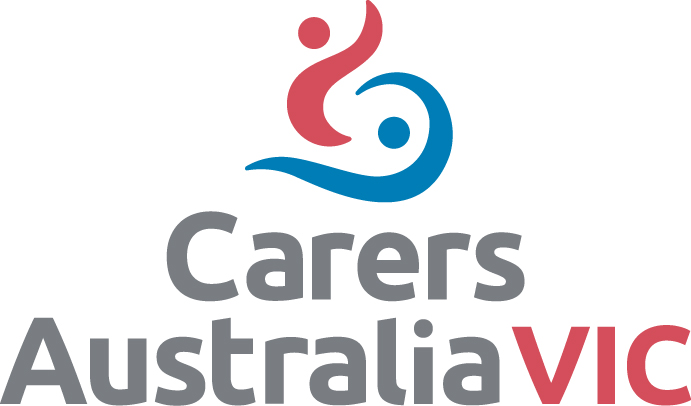 Please refer to the guidelines before completing this application. 
Please print clearly and complete all questions. Letters of Support are required to be attached to the completed application. Completed forms are to be returned by Friday 29 November 2019.The Young Carer Transition Grant Program is proudly supported by a generous donation from the Odonate Foundation.PART 1 – YOUNG CARER INFORMATIONPART 1 – YOUNG CARER INFORMATIONPART 1 – YOUNG CARER INFORMATIONPART 1 – YOUNG CARER INFORMATIONPART 1 – YOUNG CARER INFORMATIONPART 1 – YOUNG CARER INFORMATIONPART 1 – YOUNG CARER INFORMATIONPART 1 – YOUNG CARER INFORMATIONPART 1 – YOUNG CARER INFORMATIONPART 1 – YOUNG CARER INFORMATIONPART 1 – YOUNG CARER INFORMATIONPART 1 – YOUNG CARER INFORMATIONPART 1 – YOUNG CARER INFORMATIONPART 1 – YOUNG CARER INFORMATIONPART 1 – YOUNG CARER INFORMATIONPART 1 – YOUNG CARER INFORMATIONPART 1 – YOUNG CARER INFORMATIONPART 1 – YOUNG CARER INFORMATIONPART 1 – YOUNG CARER INFORMATIONPART 1 – YOUNG CARER INFORMATIONPART 1 – YOUNG CARER INFORMATIONPART 1 – YOUNG CARER INFORMATIONPART 1 – YOUNG CARER INFORMATIONPART 1 – YOUNG CARER INFORMATIONPART 1 – YOUNG CARER INFORMATIONPART 1 – YOUNG CARER INFORMATIONPART 1 – YOUNG CARER INFORMATIONPART 1 – YOUNG CARER INFORMATIONPART 1 – YOUNG CARER INFORMATIONYoung carer name:Young carer name:Young carer name:Young carer name:Young carer name:Young carer name:Young carer name:Young carer name:Young carer name:Young carer name:Young carer name:Young carer name:Young carer name:Young carer name:Young carer name:Young carer name:Young carer name:Young carer name:Young carer name:Young carer name:Young carer name:Young carer name:Young carer name:Young carer name:Young carer name:Young carer name:Young carer name:Young carer name:Young carer name:Age:Age:Age:Age:Age:Age:Age:Age:Age:Age:Age:Age:Age:Age:Age:Age:Age:Age:Age:Age:Age:Age:Age:Age:Age:Age:Age:Age:Age:Address:Address:Address:Address:Address:Address:Address:Address:Address:Address:Address:Address:Address:Address:Address:Address:Address:Address:Address:Address:Address:Address:Address:Address:Address:Address:Address:Address:Address:Suburb:                                                                                Suburb:                                                                                Suburb:                                                                                Suburb:                                                                                Suburb:                                                                                Suburb:                                                                                Suburb:                                                                                Suburb:                                                                                Suburb:                                                                                Suburb:                                                                                Suburb:                                                                                Suburb:                                                                                Suburb:                                                                                Suburb:                                                                                Post code: Post code: Post code: Post code: Post code: Post code: Post code: Post code: Post code: Post code: Post code: Post code: Post code: Post code: Post code: Phone: Phone: Phone: Phone: Phone: Phone: Phone: Phone: Phone: Phone: Phone: Phone: Phone: Phone: Phone: Phone: Phone: Phone: Phone: Phone: Phone: Phone: Phone: Phone: Phone: Phone: Phone: Phone: Phone: Email address: Email address: Email address: Email address: Email address: Email address: Email address: Email address: Email address: Email address: Email address: Email address: Email address: Email address: Email address: Email address: Email address: Email address: Email address: Email address: Email address: Email address: Email address: Email address: Email address: Email address: Email address: Email address: Email address: Do you wish to receive information from Carers Victoria electronic newsletter (Voice)?      Do you wish to receive information from Carers Victoria electronic newsletter (Voice)?      Do you wish to receive information from Carers Victoria electronic newsletter (Voice)?      Do you wish to receive information from Carers Victoria electronic newsletter (Voice)?      Do you wish to receive information from Carers Victoria electronic newsletter (Voice)?      Do you wish to receive information from Carers Victoria electronic newsletter (Voice)?      Do you wish to receive information from Carers Victoria electronic newsletter (Voice)?      Do you wish to receive information from Carers Victoria electronic newsletter (Voice)?      Do you wish to receive information from Carers Victoria electronic newsletter (Voice)?      Do you wish to receive information from Carers Victoria electronic newsletter (Voice)?      Do you wish to receive information from Carers Victoria electronic newsletter (Voice)?      Do you wish to receive information from Carers Victoria electronic newsletter (Voice)?      Do you wish to receive information from Carers Victoria electronic newsletter (Voice)?      Do you wish to receive information from Carers Victoria electronic newsletter (Voice)?      Do you wish to receive information from Carers Victoria electronic newsletter (Voice)?      Do you wish to receive information from Carers Victoria electronic newsletter (Voice)?       Yes Yes Yes No No No No Already subscribed Already subscribed Already subscribed Already subscribed Already subscribed Already subscribedIf you are under 18 - Does your parent or guardian know that you are applying for this grant?If you are under 18 - Does your parent or guardian know that you are applying for this grant?If you are under 18 - Does your parent or guardian know that you are applying for this grant?If you are under 18 - Does your parent or guardian know that you are applying for this grant?If you are under 18 - Does your parent or guardian know that you are applying for this grant?If you are under 18 - Does your parent or guardian know that you are applying for this grant?If you are under 18 - Does your parent or guardian know that you are applying for this grant?If you are under 18 - Does your parent or guardian know that you are applying for this grant?If you are under 18 - Does your parent or guardian know that you are applying for this grant?If you are under 18 - Does your parent or guardian know that you are applying for this grant?If you are under 18 - Does your parent or guardian know that you are applying for this grant?If you are under 18 - Does your parent or guardian know that you are applying for this grant?If you are under 18 - Does your parent or guardian know that you are applying for this grant?If you are under 18 - Does your parent or guardian know that you are applying for this grant?If you are under 18 - Does your parent or guardian know that you are applying for this grant?If you are under 18 - Does your parent or guardian know that you are applying for this grant?If you are under 18 - Does your parent or guardian know that you are applying for this grant?If you are under 18 - Does your parent or guardian know that you are applying for this grant?If you are under 18 - Does your parent or guardian know that you are applying for this grant?If you are under 18 - Does your parent or guardian know that you are applying for this grant?If you are under 18 - Does your parent or guardian know that you are applying for this grant?If you are under 18 - Does your parent or guardian know that you are applying for this grant?If you are under 18 - Does your parent or guardian know that you are applying for this grant?  Yes  Yes  Yes  Yes  No  NoIf no, please explain:If no, please explain:If no, please explain:If no, please explain:If no, please explain:If no, please explain:If no, please explain:If no, please explain:If no, please explain:If no, please explain:If no, please explain:If no, please explain:If no, please explain:If no, please explain:If no, please explain:If no, please explain:If no, please explain:If no, please explain:If no, please explain:If no, please explain:If no, please explain:If no, please explain:If no, please explain:If no, please explain:If no, please explain:If no, please explain:If no, please explain:If no, please explain:If no, please explain:How did you find out about the Young Carers Grant Program?How did you find out about the Young Carers Grant Program?How did you find out about the Young Carers Grant Program?How did you find out about the Young Carers Grant Program?How did you find out about the Young Carers Grant Program?How did you find out about the Young Carers Grant Program?How did you find out about the Young Carers Grant Program?How did you find out about the Young Carers Grant Program?How did you find out about the Young Carers Grant Program?How did you find out about the Young Carers Grant Program?How did you find out about the Young Carers Grant Program?How did you find out about the Young Carers Grant Program?How did you find out about the Young Carers Grant Program?How did you find out about the Young Carers Grant Program?How did you find out about the Young Carers Grant Program?How did you find out about the Young Carers Grant Program?How did you find out about the Young Carers Grant Program?How did you find out about the Young Carers Grant Program?How did you find out about the Young Carers Grant Program?How did you find out about the Young Carers Grant Program?How did you find out about the Young Carers Grant Program?How did you find out about the Young Carers Grant Program?How did you find out about the Young Carers Grant Program?How did you find out about the Young Carers Grant Program?How did you find out about the Young Carers Grant Program?How did you find out about the Young Carers Grant Program?How did you find out about the Young Carers Grant Program?How did you find out about the Young Carers Grant Program?How did you find out about the Young Carers Grant Program? School    School    School    School    School    Case Worker Case Worker Case Worker Case Worker Case Worker Case Worker Case Worker Case Worker Case Worker Website  Website  Website  Website  Website  Website  Website   Carers Victoria      Carers Victoria      Carers Victoria      Carers Victoria      Carers Victoria      Carers Victoria      Carers Victoria      Carers Victoria     Other Other Other Other OtherPlease specify: Please specify: Please specify: Please specify: Please specify: Please specify: Please specify: Please specify: Please specify: Please specify: Please specify: Please specify: Please specify: Please specify: Please specify: Please specify: Please specify: Please specify: Please specify: Please specify: Please specify: Please specify: Please specify: Please specify: PART 2 – YOUR STUDY / CAREERPART 2 – YOUR STUDY / CAREERPART 2 – YOUR STUDY / CAREERPART 2 – YOUR STUDY / CAREERPART 2 – YOUR STUDY / CAREERPART 2 – YOUR STUDY / CAREERPART 2 – YOUR STUDY / CAREERPART 2 – YOUR STUDY / CAREERPART 2 – YOUR STUDY / CAREERPART 2 – YOUR STUDY / CAREERPART 2 – YOUR STUDY / CAREERPART 2 – YOUR STUDY / CAREERPART 2 – YOUR STUDY / CAREERPART 2 – YOUR STUDY / CAREERPART 2 – YOUR STUDY / CAREERPART 2 – YOUR STUDY / CAREERPART 2 – YOUR STUDY / CAREERPART 2 – YOUR STUDY / CAREERPART 2 – YOUR STUDY / CAREERPART 2 – YOUR STUDY / CAREERPART 2 – YOUR STUDY / CAREERPART 2 – YOUR STUDY / CAREERPART 2 – YOUR STUDY / CAREERPART 2 – YOUR STUDY / CAREERPART 2 – YOUR STUDY / CAREERPART 2 – YOUR STUDY / CAREERPART 2 – YOUR STUDY / CAREERPART 2 – YOUR STUDY / CAREERPART 2 – YOUR STUDY / CAREERDo you plan to study a course in 2020?Do you plan to study a course in 2020?Do you plan to study a course in 2020?Do you plan to study a course in 2020?Do you plan to study a course in 2020?Do you plan to study a course in 2020?Do you plan to study a course in 2020?Do you plan to study a course in 2020?Do you plan to study a course in 2020?Do you plan to study a course in 2020?Do you plan to study a course in 2020?Do you plan to study a course in 2020?Do you plan to study a course in 2020?Do you plan to study a course in 2020?Do you plan to study a course in 2020?Do you plan to study a course in 2020?Do you plan to study a course in 2020?Do you plan to study a course in 2020?Do you plan to study a course in 2020?Do you plan to study a course in 2020?Do you plan to study a course in 2020?Do you plan to study a course in 2020?Do you plan to study a course in 2020?  Yes  Yes  Yes  Yes  No  NoHave you been accepted into this course?Have you been accepted into this course?Have you been accepted into this course?Have you been accepted into this course?Have you been accepted into this course?Have you been accepted into this course?Have you been accepted into this course?Have you been accepted into this course?Have you been accepted into this course?Have you been accepted into this course?Have you been accepted into this course?Have you been accepted into this course?Have you been accepted into this course?Have you been accepted into this course?Have you been accepted into this course?Have you been accepted into this course? Yes Yes Yes No No No No Awaiting Offer Awaiting Offer Awaiting Offer Awaiting Offer Awaiting Offer Awaiting OfferWhat course will you be studying?What course will you be studying?What course will you be studying?What course will you be studying?What course will you be studying?What course will you be studying?What course will you be studying?What course will you be studying?What course will you be studying?What course will you be studying?What course will you be studying?What course will you be studying?What course will you be studying?What course will you be studying?What course will you be studying?What course will you be studying?What course will you be studying?What course will you be studying?What course will you be studying?What course will you be studying?What course will you be studying?What course will you be studying?What course will you be studying?What course will you be studying?What course will you be studying?What course will you be studying?What course will you be studying?What course will you be studying?What course will you be studying?At which institution will you be studying?At which institution will you be studying?At which institution will you be studying?At which institution will you be studying?At which institution will you be studying?At which institution will you be studying?At which institution will you be studying?At which institution will you be studying?At which institution will you be studying?At which institution will you be studying?At which institution will you be studying?At which institution will you be studying?At which institution will you be studying?At which institution will you be studying?At which institution will you be studying?At which institution will you be studying?At which institution will you be studying?At which institution will you be studying?At which institution will you be studying?At which institution will you be studying?At which institution will you be studying?At which institution will you be studying?At which institution will you be studying?At which institution will you be studying?At which institution will you be studying?At which institution will you be studying?At which institution will you be studying?At which institution will you be studying?At which institution will you be studying?Do you plan to work in 2020?Do you plan to work in 2020?Do you plan to work in 2020?Do you plan to work in 2020?Do you plan to work in 2020?Do you plan to work in 2020?Do you plan to work in 2020?Do you plan to work in 2020?Do you plan to work in 2020?Do you plan to work in 2020?Do you plan to work in 2020?Do you plan to work in 2020?Do you plan to work in 2020?Do you plan to work in 2020?Do you plan to work in 2020?Do you plan to work in 2020?Do you plan to work in 2020?Do you plan to work in 2020?Do you plan to work in 2020?Do you plan to work in 2020?Do you plan to work in 2020?Do you plan to work in 2020?Do you plan to work in 2020?  Yes  Yes  Yes  Yes  No  NoWhat is your work status?What is your work status?What is your work status?What is your work status?What is your work status?What is your work status?What is your work status?What is your work status?What is your work status?What is your work status?What is your work status?What is your work status?What is your work status?What is your work status?What is your work status?What is your work status? Full Time Full Time Full Time Part time Part time Part time Part time Casual Casual Casual Casual Casual CasualAt what company will you be working?At what company will you be working?At what company will you be working?At what company will you be working?At what company will you be working?At what company will you be working?At what company will you be working?At what company will you be working?At what company will you be working?At what company will you be working?At what company will you be working?At what company will you be working?At what company will you be working?At what company will you be working?At what company will you be working?At what company will you be working?At what company will you be working?At what company will you be working?At what company will you be working?At what company will you be working?At what company will you be working?At what company will you be working?At what company will you be working?At what company will you be working?At what company will you be working?At what company will you be working?At what company will you be working?At what company will you be working?At what company will you be working?What is your title at work?What is your title at work?What is your title at work?What is your title at work?What is your title at work?What is your title at work?What is your title at work?What is your title at work?What is your title at work?What is your title at work?What is your title at work?What is your title at work?What is your title at work?What is your title at work?What is your title at work?What is your title at work?What is your title at work?What is your title at work?What is your title at work?What is your title at work?What is your title at work?What is your title at work?What is your title at work?What is your title at work?What is your title at work?What is your title at work?What is your title at work?What is your title at work?What is your title at work?PART 3 – CARING AND YOUPART 3 – CARING AND YOUPART 3 – CARING AND YOUPART 3 – CARING AND YOUPART 3 – CARING AND YOUPART 3 – CARING AND YOUPART 3 – CARING AND YOUPART 3 – CARING AND YOUPART 3 – CARING AND YOUPART 3 – CARING AND YOUPART 3 – CARING AND YOUPART 3 – CARING AND YOUPART 3 – CARING AND YOUPART 3 – CARING AND YOUPART 3 – CARING AND YOUPART 3 – CARING AND YOUPART 3 – CARING AND YOUPART 3 – CARING AND YOUPART 3 – CARING AND YOUPART 3 – CARING AND YOUPART 3 – CARING AND YOUPART 3 – CARING AND YOUPART 3 – CARING AND YOUPART 3 – CARING AND YOUPART 3 – CARING AND YOUPART 3 – CARING AND YOUPART 3 – CARING AND YOUPART 3 – CARING AND YOUPART 3 – CARING AND YOUPERSON 1PERSON 1PERSON 1PERSON 1PERSON 1PERSON 1PERSON 1PERSON 1PERSON 1PERSON 1PERSON 1PERSON 1PERSON 1PERSON 1PERSON 1PERSON 1PERSON 1PERSON 1PERSON 1PERSON 1PERSON 1PERSON 1PERSON 1PERSON 1PERSON 1PERSON 1PERSON 1PERSON 1PERSON 1Who do you care for?Who do you care for?Who do you care for?Who do you care for?Who do you care for?Who do you care for?Who do you care for?Who do you care for?Who do you care for?  Mum  Mum  Mum  Dad  Dad  Dad  Dad  Dad  Dad   Brother/sister   Brother/sister   Brother/sister   Brother/sister   Brother/sister   Brother/sister  Other  Other  Other  Other  OtherWhat is their condition type?What is their condition type?What is their condition type?What is their condition type?What is their condition type?What is their condition type?What is their condition type?What is their condition type?What is their condition type?  Disability  Disability  Disability  Mental illness  Mental illness  Mental illness  Mental illness  Mental illness  Mental illness  Aged  Aged  Aged  Aged  Aged  Aged  Illness  Illness  Illness  Illness  IllnessWhat is their condition?What is their condition?What is their condition?What is their condition?What is their condition?What is their condition?What is their condition?What is their condition?What is their condition?What is their condition?What is their condition?What is their condition?What is their condition?What is their condition?What is their condition?What is their condition?What is their condition?What is their condition?What is their condition?What is their condition?What is their condition?What is their condition?What is their condition?What is their condition?What is their condition?What is their condition?What is their condition?What is their condition?What is their condition?How long have you been caring for this person?How long have you been caring for this person?How long have you been caring for this person?How long have you been caring for this person?How long have you been caring for this person?How long have you been caring for this person?How long have you been caring for this person?How long have you been caring for this person?How long have you been caring for this person?  Less than 1 year  Less than 1 year  Less than 1 year  1–2 years  1–2 years  1–2 years  1–2 years  1–2 years  1–2 years  2–5 years  2–5 years  2–5 years  2–5 years  2–5 years  2–5 years  5 + years  5 + years  5 + years  5 + years  5 + yearsPERSON 2PERSON 2PERSON 2PERSON 2PERSON 2PERSON 2PERSON 2PERSON 2PERSON 2PERSON 2PERSON 2PERSON 2PERSON 2PERSON 2PERSON 2PERSON 2PERSON 2PERSON 2PERSON 2PERSON 2PERSON 2PERSON 2PERSON 2PERSON 2PERSON 2PERSON 2PERSON 2PERSON 2PERSON 2Who do you care for?Who do you care for?Who do you care for?Who do you care for?Who do you care for?Who do you care for?Who do you care for?Who do you care for?Who do you care for?  Mum  Mum  Mum   Dad   Dad   Dad   Dad   Dad   Dad Brother/sister Brother/sister Brother/sister Brother/sister Brother/sister Brother/sister  Other  Other  Other  Other  OtherWhat is their condition type?What is their condition type?What is their condition type?What is their condition type?What is their condition type?What is their condition type?What is their condition type?What is their condition type?What is their condition type?  Disability  Disability  Disability  Mental illness  Mental illness  Mental illness  Mental illness  Mental illness  Mental illness  Aged  Aged  Aged  Aged  Aged  Aged  Illness  Illness  Illness  Illness  IllnessWhat is their condition?What is their condition?What is their condition?What is their condition?What is their condition?What is their condition?What is their condition?What is their condition?What is their condition?What is their condition?What is their condition?What is their condition?What is their condition?What is their condition?What is their condition?What is their condition?What is their condition?What is their condition?What is their condition?What is their condition?What is their condition?What is their condition?What is their condition?What is their condition?What is their condition?What is their condition?What is their condition?What is their condition?What is their condition?How long have you been caring for this person?How long have you been caring for this person?How long have you been caring for this person?How long have you been caring for this person?How long have you been caring for this person?How long have you been caring for this person?How long have you been caring for this person?How long have you been caring for this person?How long have you been caring for this person?  Less than 1 year  Less than 1 year  Less than 1 year  1–2 years  1–2 years  1–2 years  1–2 years  1–2 years  1–2 years  2–5 years  2–5 years  2–5 years  2–5 years  2–5 years  2–5 years  5 + years  5 + years  5 + years  5 + years  5 + yearsIf you care for more than two people, please attach additional details on a separate page.If you care for more than two people, please attach additional details on a separate page.If you care for more than two people, please attach additional details on a separate page.If you care for more than two people, please attach additional details on a separate page.If you care for more than two people, please attach additional details on a separate page.If you care for more than two people, please attach additional details on a separate page.If you care for more than two people, please attach additional details on a separate page.If you care for more than two people, please attach additional details on a separate page.If you care for more than two people, please attach additional details on a separate page.If you care for more than two people, please attach additional details on a separate page.If you care for more than two people, please attach additional details on a separate page.If you care for more than two people, please attach additional details on a separate page.If you care for more than two people, please attach additional details on a separate page.If you care for more than two people, please attach additional details on a separate page.If you care for more than two people, please attach additional details on a separate page.If you care for more than two people, please attach additional details on a separate page.If you care for more than two people, please attach additional details on a separate page.If you care for more than two people, please attach additional details on a separate page.If you care for more than two people, please attach additional details on a separate page.If you care for more than two people, please attach additional details on a separate page.If you care for more than two people, please attach additional details on a separate page.If you care for more than two people, please attach additional details on a separate page.If you care for more than two people, please attach additional details on a separate page.If you care for more than two people, please attach additional details on a separate page.If you care for more than two people, please attach additional details on a separate page.If you care for more than two people, please attach additional details on a separate page.If you care for more than two people, please attach additional details on a separate page.If you care for more than two people, please attach additional details on a separate page.If you care for more than two people, please attach additional details on a separate page.Are you the main carer? Are you the main carer? Are you the main carer? Are you the main carer? Are you the main carer? Are you the main carer? Are you the main carer? Are you the main carer? Are you the main carer? Are you the main carer? Are you the main carer? Are you the main carer? Are you the main carer? Are you the main carer? Are you the main carer? Are you the main carer? Are you the main carer? Are you the main carer?   Yes  Yes  Yes  Yes  Yes  Yes  No  No  No  No  NoPlease explain the times when you are a carer: Please explain the times when you are a carer: Please explain the times when you are a carer: Please explain the times when you are a carer: Please explain the times when you are a carer: Please explain the times when you are a carer: Please explain the times when you are a carer: Please explain the times when you are a carer: Please explain the times when you are a carer: Please explain the times when you are a carer: Please explain the times when you are a carer: Please explain the times when you are a carer: Please explain the times when you are a carer: Please explain the times when you are a carer: Please explain the times when you are a carer: Please explain the times when you are a carer: Please explain the times when you are a carer: Please explain the times when you are a carer: Please explain the times when you are a carer: Please explain the times when you are a carer: Please explain the times when you are a carer: Please explain the times when you are a carer: Please explain the times when you are a carer: Please explain the times when you are a carer: Please explain the times when you are a carer: Please explain the times when you are a carer: Please explain the times when you are a carer: Please explain the times when you are a carer: Please explain the times when you are a carer: Please explain your responsibilities as a carer: Please explain your responsibilities as a carer: Please explain your responsibilities as a carer: Please explain your responsibilities as a carer: Please explain your responsibilities as a carer: Please explain your responsibilities as a carer: Please explain your responsibilities as a carer: Please explain your responsibilities as a carer: Please explain your responsibilities as a carer: Please explain your responsibilities as a carer: Please explain your responsibilities as a carer: Please explain your responsibilities as a carer: Please explain your responsibilities as a carer: Please explain your responsibilities as a carer: Please explain your responsibilities as a carer: Please explain your responsibilities as a carer: Please explain your responsibilities as a carer: Please explain your responsibilities as a carer: Please explain your responsibilities as a carer: Please explain your responsibilities as a carer: Please explain your responsibilities as a carer: Please explain your responsibilities as a carer: Please explain your responsibilities as a carer: Please explain your responsibilities as a carer: Please explain your responsibilities as a carer: Please explain your responsibilities as a carer: Please explain your responsibilities as a carer: Please explain your responsibilities as a carer: Please explain your responsibilities as a carer: Are you also responsible for any siblings who do not have an illness or disability?         Are you also responsible for any siblings who do not have an illness or disability?         Are you also responsible for any siblings who do not have an illness or disability?         Are you also responsible for any siblings who do not have an illness or disability?         Are you also responsible for any siblings who do not have an illness or disability?         Are you also responsible for any siblings who do not have an illness or disability?         Are you also responsible for any siblings who do not have an illness or disability?         Are you also responsible for any siblings who do not have an illness or disability?         Are you also responsible for any siblings who do not have an illness or disability?         Are you also responsible for any siblings who do not have an illness or disability?         Are you also responsible for any siblings who do not have an illness or disability?         Are you also responsible for any siblings who do not have an illness or disability?         Are you also responsible for any siblings who do not have an illness or disability?         Are you also responsible for any siblings who do not have an illness or disability?         Are you also responsible for any siblings who do not have an illness or disability?         Are you also responsible for any siblings who do not have an illness or disability?         Are you also responsible for any siblings who do not have an illness or disability?         Are you also responsible for any siblings who do not have an illness or disability?           Yes  Yes  Yes  Yes  Yes  Yes  No  No  No  No  NoSibling 1 (name and age): Sibling 1 (name and age): Sibling 1 (name and age): Sibling 1 (name and age): Sibling 1 (name and age): Sibling 1 (name and age): Sibling 1 (name and age): Sibling 2 (name and age): Sibling 2 (name and age): Sibling 2 (name and age): Sibling 2 (name and age): Sibling 2 (name and age): Sibling 2 (name and age): Sibling 2 (name and age): Sibling 3 (name and age):Sibling 3 (name and age):Sibling 3 (name and age):Sibling 3 (name and age):Sibling 3 (name and age):Sibling 3 (name and age):Sibling 3 (name and age):PART 4 – SUPPORTS YOU RECEIVEPART 4 – SUPPORTS YOU RECEIVEPART 4 – SUPPORTS YOU RECEIVEPART 4 – SUPPORTS YOU RECEIVEPART 4 – SUPPORTS YOU RECEIVEPART 4 – SUPPORTS YOU RECEIVEPART 4 – SUPPORTS YOU RECEIVEPART 4 – SUPPORTS YOU RECEIVEPART 4 – SUPPORTS YOU RECEIVEPART 4 – SUPPORTS YOU RECEIVEPART 4 – SUPPORTS YOU RECEIVEPART 4 – SUPPORTS YOU RECEIVEPART 4 – SUPPORTS YOU RECEIVEPART 4 – SUPPORTS YOU RECEIVEPART 4 – SUPPORTS YOU RECEIVEPART 4 – SUPPORTS YOU RECEIVEPART 4 – SUPPORTS YOU RECEIVEPART 4 – SUPPORTS YOU RECEIVEPART 4 – SUPPORTS YOU RECEIVEPART 4 – SUPPORTS YOU RECEIVEPART 4 – SUPPORTS YOU RECEIVEPART 4 – SUPPORTS YOU RECEIVEPART 4 – SUPPORTS YOU RECEIVEPART 4 – SUPPORTS YOU RECEIVEPART 4 – SUPPORTS YOU RECEIVEPART 4 – SUPPORTS YOU RECEIVEPART 4 – SUPPORTS YOU RECEIVEPART 4 – SUPPORTS YOU RECEIVEPART 4 – SUPPORTS YOU RECEIVEHave you been awarded a Young Carer Bursary in 2019?            Have you been awarded a Young Carer Bursary in 2019?            Have you been awarded a Young Carer Bursary in 2019?            Have you been awarded a Young Carer Bursary in 2019?            Have you been awarded a Young Carer Bursary in 2019?            Have you been awarded a Young Carer Bursary in 2019?            Have you been awarded a Young Carer Bursary in 2019?            Have you been awarded a Young Carer Bursary in 2019?            Have you been awarded a Young Carer Bursary in 2019?            Have you been awarded a Young Carer Bursary in 2019?            Have you been awarded a Young Carer Bursary in 2019?            Have you been awarded a Young Carer Bursary in 2019?            Have you been awarded a Young Carer Bursary in 2019?            Have you been awarded a Young Carer Bursary in 2019?            Have you been awarded a Young Carer Bursary in 2019?            Have you been awarded a Young Carer Bursary in 2019?            Have you been awarded a Young Carer Bursary in 2019?            Have you been awarded a Young Carer Bursary in 2019?              Yes  Yes  Yes  Yes  Yes  Yes  No  No  No  No  NoIf yes, you are ineligible for a Young Carer Transition Grant (online application from http://bursaries.youngcarers.net.au/)If yes, you are ineligible for a Young Carer Transition Grant (online application from http://bursaries.youngcarers.net.au/)If yes, you are ineligible for a Young Carer Transition Grant (online application from http://bursaries.youngcarers.net.au/)If yes, you are ineligible for a Young Carer Transition Grant (online application from http://bursaries.youngcarers.net.au/)If yes, you are ineligible for a Young Carer Transition Grant (online application from http://bursaries.youngcarers.net.au/)If yes, you are ineligible for a Young Carer Transition Grant (online application from http://bursaries.youngcarers.net.au/)If yes, you are ineligible for a Young Carer Transition Grant (online application from http://bursaries.youngcarers.net.au/)If yes, you are ineligible for a Young Carer Transition Grant (online application from http://bursaries.youngcarers.net.au/)If yes, you are ineligible for a Young Carer Transition Grant (online application from http://bursaries.youngcarers.net.au/)If yes, you are ineligible for a Young Carer Transition Grant (online application from http://bursaries.youngcarers.net.au/)If yes, you are ineligible for a Young Carer Transition Grant (online application from http://bursaries.youngcarers.net.au/)If yes, you are ineligible for a Young Carer Transition Grant (online application from http://bursaries.youngcarers.net.au/)If yes, you are ineligible for a Young Carer Transition Grant (online application from http://bursaries.youngcarers.net.au/)If yes, you are ineligible for a Young Carer Transition Grant (online application from http://bursaries.youngcarers.net.au/)If yes, you are ineligible for a Young Carer Transition Grant (online application from http://bursaries.youngcarers.net.au/)If yes, you are ineligible for a Young Carer Transition Grant (online application from http://bursaries.youngcarers.net.au/)If yes, you are ineligible for a Young Carer Transition Grant (online application from http://bursaries.youngcarers.net.au/)If yes, you are ineligible for a Young Carer Transition Grant (online application from http://bursaries.youngcarers.net.au/)If yes, you are ineligible for a Young Carer Transition Grant (online application from http://bursaries.youngcarers.net.au/)If yes, you are ineligible for a Young Carer Transition Grant (online application from http://bursaries.youngcarers.net.au/)If yes, you are ineligible for a Young Carer Transition Grant (online application from http://bursaries.youngcarers.net.au/)If yes, you are ineligible for a Young Carer Transition Grant (online application from http://bursaries.youngcarers.net.au/)If yes, you are ineligible for a Young Carer Transition Grant (online application from http://bursaries.youngcarers.net.au/)If yes, you are ineligible for a Young Carer Transition Grant (online application from http://bursaries.youngcarers.net.au/)If yes, you are ineligible for a Young Carer Transition Grant (online application from http://bursaries.youngcarers.net.au/)If yes, you are ineligible for a Young Carer Transition Grant (online application from http://bursaries.youngcarers.net.au/)If yes, you are ineligible for a Young Carer Transition Grant (online application from http://bursaries.youngcarers.net.au/)If yes, you are ineligible for a Young Carer Transition Grant (online application from http://bursaries.youngcarers.net.au/)If yes, you are ineligible for a Young Carer Transition Grant (online application from http://bursaries.youngcarers.net.au/)Are you personally receiving services and support from Carers Victoria or another organisation?Are you personally receiving services and support from Carers Victoria or another organisation?Are you personally receiving services and support from Carers Victoria or another organisation?Are you personally receiving services and support from Carers Victoria or another organisation?Are you personally receiving services and support from Carers Victoria or another organisation?Are you personally receiving services and support from Carers Victoria or another organisation?Are you personally receiving services and support from Carers Victoria or another organisation?Are you personally receiving services and support from Carers Victoria or another organisation?Are you personally receiving services and support from Carers Victoria or another organisation?Are you personally receiving services and support from Carers Victoria or another organisation?Are you personally receiving services and support from Carers Victoria or another organisation?Are you personally receiving services and support from Carers Victoria or another organisation?Are you personally receiving services and support from Carers Victoria or another organisation?Are you personally receiving services and support from Carers Victoria or another organisation?Are you personally receiving services and support from Carers Victoria or another organisation?Are you personally receiving services and support from Carers Victoria or another organisation?Are you personally receiving services and support from Carers Victoria or another organisation?Are you personally receiving services and support from Carers Victoria or another organisation?Are you personally receiving services and support from Carers Victoria or another organisation?Are you personally receiving services and support from Carers Victoria or another organisation?Are you personally receiving services and support from Carers Victoria or another organisation?Are you personally receiving services and support from Carers Victoria or another organisation?Are you personally receiving services and support from Carers Victoria or another organisation?Are you personally receiving services and support from Carers Victoria or another organisation?Are you personally receiving services and support from Carers Victoria or another organisation?Are you personally receiving services and support from Carers Victoria or another organisation?Are you personally receiving services and support from Carers Victoria or another organisation?Are you personally receiving services and support from Carers Victoria or another organisation?Are you personally receiving services and support from Carers Victoria or another organisation?Yes – Funding Support (not including Centrelink – to cover costs of school expenses or social activities)  Yes – Funding Support (not including Centrelink – to cover costs of school expenses or social activities)  Yes – Funding Support (not including Centrelink – to cover costs of school expenses or social activities)  Yes – Funding Support (not including Centrelink – to cover costs of school expenses or social activities)  Yes – Funding Support (not including Centrelink – to cover costs of school expenses or social activities)  Yes – Funding Support (not including Centrelink – to cover costs of school expenses or social activities)  Yes – Funding Support (not including Centrelink – to cover costs of school expenses or social activities)  Yes – Funding Support (not including Centrelink – to cover costs of school expenses or social activities)  Yes – Funding Support (not including Centrelink – to cover costs of school expenses or social activities)  Yes – Funding Support (not including Centrelink – to cover costs of school expenses or social activities)  Yes – Funding Support (not including Centrelink – to cover costs of school expenses or social activities)  Yes – Funding Support (not including Centrelink – to cover costs of school expenses or social activities)  Yes – Funding Support (not including Centrelink – to cover costs of school expenses or social activities)  Yes – Funding Support (not including Centrelink – to cover costs of school expenses or social activities)  Yes – Funding Support (not including Centrelink – to cover costs of school expenses or social activities)  Yes – Funding Support (not including Centrelink – to cover costs of school expenses or social activities)  Yes – Funding Support (not including Centrelink – to cover costs of school expenses or social activities)  Yes – Funding Support (not including Centrelink – to cover costs of school expenses or social activities)  Yes – Funding Support (not including Centrelink – to cover costs of school expenses or social activities)  Yes – Funding Support (not including Centrelink – to cover costs of school expenses or social activities)  Yes – Funding Support (not including Centrelink – to cover costs of school expenses or social activities)  Yes – Funding Support (not including Centrelink – to cover costs of school expenses or social activities)  Yes – Funding Support (not including Centrelink – to cover costs of school expenses or social activities)  Yes – Funding Support (not including Centrelink – to cover costs of school expenses or social activities)  Yes – Funding Support (not including Centrelink – to cover costs of school expenses or social activities)  Yes – Funding Support (not including Centrelink – to cover costs of school expenses or social activities)  Yes – Funding Support (not including Centrelink – to cover costs of school expenses or social activities)  Yes – Funding Support (not including Centrelink – to cover costs of school expenses or social activities)  Yes – Personal Support (Case Worker, Counselling or Group activities)  Yes – Personal Support (Case Worker, Counselling or Group activities)  Yes – Personal Support (Case Worker, Counselling or Group activities)  Yes – Personal Support (Case Worker, Counselling or Group activities)  Yes – Personal Support (Case Worker, Counselling or Group activities)  Yes – Personal Support (Case Worker, Counselling or Group activities)  Yes – Personal Support (Case Worker, Counselling or Group activities)  Yes – Personal Support (Case Worker, Counselling or Group activities)  Yes – Personal Support (Case Worker, Counselling or Group activities)  Yes – Personal Support (Case Worker, Counselling or Group activities)  Yes – Personal Support (Case Worker, Counselling or Group activities)  Yes – Personal Support (Case Worker, Counselling or Group activities)  Yes – Personal Support (Case Worker, Counselling or Group activities)  Yes – Personal Support (Case Worker, Counselling or Group activities)  Yes – Personal Support (Case Worker, Counselling or Group activities)  Yes – Personal Support (Case Worker, Counselling or Group activities)  Yes – Personal Support (Case Worker, Counselling or Group activities)  Yes – Personal Support (Case Worker, Counselling or Group activities)  Yes – Personal Support (Case Worker, Counselling or Group activities)  Yes – Personal Support (Case Worker, Counselling or Group activities)  Yes – Personal Support (Case Worker, Counselling or Group activities)  Yes – Personal Support (Case Worker, Counselling or Group activities)  Yes – Personal Support (Case Worker, Counselling or Group activities)  Yes – Personal Support (Case Worker, Counselling or Group activities)  Yes – Personal Support (Case Worker, Counselling or Group activities)  Yes – Personal Support (Case Worker, Counselling or Group activities)  Yes – Personal Support (Case Worker, Counselling or Group activities)  Yes – Personal Support (Case Worker, Counselling or Group activities)  Please describe the support that you receive? (e.g. assistance with fees, books, other school costs, activities, tutoring or respite support):Please describe the support that you receive? (e.g. assistance with fees, books, other school costs, activities, tutoring or respite support):Please describe the support that you receive? (e.g. assistance with fees, books, other school costs, activities, tutoring or respite support):Please describe the support that you receive? (e.g. assistance with fees, books, other school costs, activities, tutoring or respite support):Please describe the support that you receive? (e.g. assistance with fees, books, other school costs, activities, tutoring or respite support):Please describe the support that you receive? (e.g. assistance with fees, books, other school costs, activities, tutoring or respite support):Please describe the support that you receive? (e.g. assistance with fees, books, other school costs, activities, tutoring or respite support):Please describe the support that you receive? (e.g. assistance with fees, books, other school costs, activities, tutoring or respite support):Please describe the support that you receive? (e.g. assistance with fees, books, other school costs, activities, tutoring or respite support):Please describe the support that you receive? (e.g. assistance with fees, books, other school costs, activities, tutoring or respite support):Please describe the support that you receive? (e.g. assistance with fees, books, other school costs, activities, tutoring or respite support):Please describe the support that you receive? (e.g. assistance with fees, books, other school costs, activities, tutoring or respite support):Please describe the support that you receive? (e.g. assistance with fees, books, other school costs, activities, tutoring or respite support):Please describe the support that you receive? (e.g. assistance with fees, books, other school costs, activities, tutoring or respite support):Please describe the support that you receive? (e.g. assistance with fees, books, other school costs, activities, tutoring or respite support):Please describe the support that you receive? (e.g. assistance with fees, books, other school costs, activities, tutoring or respite support):Please describe the support that you receive? (e.g. assistance with fees, books, other school costs, activities, tutoring or respite support):Please describe the support that you receive? (e.g. assistance with fees, books, other school costs, activities, tutoring or respite support):Please describe the support that you receive? (e.g. assistance with fees, books, other school costs, activities, tutoring or respite support):Please describe the support that you receive? (e.g. assistance with fees, books, other school costs, activities, tutoring or respite support):Please describe the support that you receive? (e.g. assistance with fees, books, other school costs, activities, tutoring or respite support):Please describe the support that you receive? (e.g. assistance with fees, books, other school costs, activities, tutoring or respite support):Please describe the support that you receive? (e.g. assistance with fees, books, other school costs, activities, tutoring or respite support):Please describe the support that you receive? (e.g. assistance with fees, books, other school costs, activities, tutoring or respite support):Please describe the support that you receive? (e.g. assistance with fees, books, other school costs, activities, tutoring or respite support):Please describe the support that you receive? (e.g. assistance with fees, books, other school costs, activities, tutoring or respite support):Please describe the support that you receive? (e.g. assistance with fees, books, other school costs, activities, tutoring or respite support):Please describe the support that you receive? (e.g. assistance with fees, books, other school costs, activities, tutoring or respite support):Please describe the support that you receive? (e.g. assistance with fees, books, other school costs, activities, tutoring or respite support):Is family receiving services or supports from any other organisation and/or worker?Is family receiving services or supports from any other organisation and/or worker?Is family receiving services or supports from any other organisation and/or worker?Is family receiving services or supports from any other organisation and/or worker?Is family receiving services or supports from any other organisation and/or worker?Is family receiving services or supports from any other organisation and/or worker?Is family receiving services or supports from any other organisation and/or worker?Is family receiving services or supports from any other organisation and/or worker?Is family receiving services or supports from any other organisation and/or worker?Is family receiving services or supports from any other organisation and/or worker?Is family receiving services or supports from any other organisation and/or worker?Is family receiving services or supports from any other organisation and/or worker?Is family receiving services or supports from any other organisation and/or worker?Is family receiving services or supports from any other organisation and/or worker?Is family receiving services or supports from any other organisation and/or worker?Is family receiving services or supports from any other organisation and/or worker?Is family receiving services or supports from any other organisation and/or worker?Is family receiving services or supports from any other organisation and/or worker?Is family receiving services or supports from any other organisation and/or worker?Is family receiving services or supports from any other organisation and/or worker?Is family receiving services or supports from any other organisation and/or worker?Is family receiving services or supports from any other organisation and/or worker?Is family receiving services or supports from any other organisation and/or worker?Is family receiving services or supports from any other organisation and/or worker?Is family receiving services or supports from any other organisation and/or worker?Is family receiving services or supports from any other organisation and/or worker?Is family receiving services or supports from any other organisation and/or worker?Is family receiving services or supports from any other organisation and/or worker?Is family receiving services or supports from any other organisation and/or worker?Yes – Funding Support (not including Centrelink – to cover household expenses, etc.)  Yes – Funding Support (not including Centrelink – to cover household expenses, etc.)  Yes – Funding Support (not including Centrelink – to cover household expenses, etc.)  Yes – Funding Support (not including Centrelink – to cover household expenses, etc.)  Yes – Funding Support (not including Centrelink – to cover household expenses, etc.)  Yes – Funding Support (not including Centrelink – to cover household expenses, etc.)  Yes – Funding Support (not including Centrelink – to cover household expenses, etc.)  Yes – Funding Support (not including Centrelink – to cover household expenses, etc.)  Yes – Funding Support (not including Centrelink – to cover household expenses, etc.)  Yes – Funding Support (not including Centrelink – to cover household expenses, etc.)  Yes – Funding Support (not including Centrelink – to cover household expenses, etc.)  Yes – Funding Support (not including Centrelink – to cover household expenses, etc.)  Yes – Funding Support (not including Centrelink – to cover household expenses, etc.)  Yes – Funding Support (not including Centrelink – to cover household expenses, etc.)  Yes – Funding Support (not including Centrelink – to cover household expenses, etc.)  Yes – Funding Support (not including Centrelink – to cover household expenses, etc.)  Yes – Funding Support (not including Centrelink – to cover household expenses, etc.)  Yes – Funding Support (not including Centrelink – to cover household expenses, etc.)  Yes – Funding Support (not including Centrelink – to cover household expenses, etc.)  Yes – Funding Support (not including Centrelink – to cover household expenses, etc.)  Yes – Funding Support (not including Centrelink – to cover household expenses, etc.)  Yes – Funding Support (not including Centrelink – to cover household expenses, etc.)  Yes – Funding Support (not including Centrelink – to cover household expenses, etc.)  Yes – Funding Support (not including Centrelink – to cover household expenses, etc.)  Yes – Funding Support (not including Centrelink – to cover household expenses, etc.)  Yes – Funding Support (not including Centrelink – to cover household expenses, etc.)  Yes – Funding Support (not including Centrelink – to cover household expenses, etc.)  Yes – Funding Support (not including Centrelink – to cover household expenses, etc.)  Yes – Personal Support (Case Worker, Counselling or Group activities)  Yes – Personal Support (Case Worker, Counselling or Group activities)  Yes – Personal Support (Case Worker, Counselling or Group activities)  Yes – Personal Support (Case Worker, Counselling or Group activities)  Yes – Personal Support (Case Worker, Counselling or Group activities)  Yes – Personal Support (Case Worker, Counselling or Group activities)  Yes – Personal Support (Case Worker, Counselling or Group activities)  Yes – Personal Support (Case Worker, Counselling or Group activities)  Yes – Personal Support (Case Worker, Counselling or Group activities)  Yes – Personal Support (Case Worker, Counselling or Group activities)  Yes – Personal Support (Case Worker, Counselling or Group activities)  Yes – Personal Support (Case Worker, Counselling or Group activities)  Yes – Personal Support (Case Worker, Counselling or Group activities)  Yes – Personal Support (Case Worker, Counselling or Group activities)  Yes – Personal Support (Case Worker, Counselling or Group activities)  Yes – Personal Support (Case Worker, Counselling or Group activities)  Yes – Personal Support (Case Worker, Counselling or Group activities)  Yes – Personal Support (Case Worker, Counselling or Group activities)  Yes – Personal Support (Case Worker, Counselling or Group activities)  Yes – Personal Support (Case Worker, Counselling or Group activities)  Yes – Personal Support (Case Worker, Counselling or Group activities)  Yes – Personal Support (Case Worker, Counselling or Group activities)  Yes – Personal Support (Case Worker, Counselling or Group activities)  Yes – Personal Support (Case Worker, Counselling or Group activities)  Yes – Personal Support (Case Worker, Counselling or Group activities)  Yes – Personal Support (Case Worker, Counselling or Group activities)  Yes – Personal Support (Case Worker, Counselling or Group activities)  Yes – Personal Support (Case Worker, Counselling or Group activities)  Please describe the support that your family receives? Please describe the support that your family receives? Please describe the support that your family receives? Please describe the support that your family receives? Please describe the support that your family receives? Please describe the support that your family receives? Please describe the support that your family receives? Please describe the support that your family receives? Please describe the support that your family receives? Please describe the support that your family receives? Please describe the support that your family receives? Please describe the support that your family receives? Please describe the support that your family receives? Please describe the support that your family receives? Please describe the support that your family receives? Please describe the support that your family receives? Please describe the support that your family receives? Please describe the support that your family receives? Please describe the support that your family receives? Please describe the support that your family receives? Please describe the support that your family receives? Please describe the support that your family receives? Please describe the support that your family receives? Please describe the support that your family receives? Please describe the support that your family receives? Please describe the support that your family receives? Please describe the support that your family receives? Please describe the support that your family receives? Please describe the support that your family receives? PART 5 – GENERAL QUESTIONS ABOUT YOU & YOUR FAMILYPART 5 – GENERAL QUESTIONS ABOUT YOU & YOUR FAMILYPART 5 – GENERAL QUESTIONS ABOUT YOU & YOUR FAMILYPART 5 – GENERAL QUESTIONS ABOUT YOU & YOUR FAMILYPART 5 – GENERAL QUESTIONS ABOUT YOU & YOUR FAMILYPART 5 – GENERAL QUESTIONS ABOUT YOU & YOUR FAMILYPART 5 – GENERAL QUESTIONS ABOUT YOU & YOUR FAMILYPART 5 – GENERAL QUESTIONS ABOUT YOU & YOUR FAMILYPART 5 – GENERAL QUESTIONS ABOUT YOU & YOUR FAMILYPART 5 – GENERAL QUESTIONS ABOUT YOU & YOUR FAMILYPART 5 – GENERAL QUESTIONS ABOUT YOU & YOUR FAMILYPART 5 – GENERAL QUESTIONS ABOUT YOU & YOUR FAMILYPART 5 – GENERAL QUESTIONS ABOUT YOU & YOUR FAMILYPART 5 – GENERAL QUESTIONS ABOUT YOU & YOUR FAMILYPART 5 – GENERAL QUESTIONS ABOUT YOU & YOUR FAMILYPART 5 – GENERAL QUESTIONS ABOUT YOU & YOUR FAMILYPART 5 – GENERAL QUESTIONS ABOUT YOU & YOUR FAMILYPART 5 – GENERAL QUESTIONS ABOUT YOU & YOUR FAMILYPART 5 – GENERAL QUESTIONS ABOUT YOU & YOUR FAMILYPART 5 – GENERAL QUESTIONS ABOUT YOU & YOUR FAMILYPART 5 – GENERAL QUESTIONS ABOUT YOU & YOUR FAMILYPART 5 – GENERAL QUESTIONS ABOUT YOU & YOUR FAMILYPART 5 – GENERAL QUESTIONS ABOUT YOU & YOUR FAMILYPART 5 – GENERAL QUESTIONS ABOUT YOU & YOUR FAMILYPART 5 – GENERAL QUESTIONS ABOUT YOU & YOUR FAMILYPART 5 – GENERAL QUESTIONS ABOUT YOU & YOUR FAMILYPART 5 – GENERAL QUESTIONS ABOUT YOU & YOUR FAMILYPART 5 – GENERAL QUESTIONS ABOUT YOU & YOUR FAMILYPART 5 – GENERAL QUESTIONS ABOUT YOU & YOUR FAMILYWhere do you live?Where do you live?Where do you live?Where do you live?Where do you live?Where do you live?Where do you live?Where do you live?  Live alone   Live alone   Live alone   Live alone   Live alone   Live alone   Live alone   Live alone   Live alone   Live alone   Live with friends      Live with friends      Live with friends      Live with friends      Live with friends      Live with friends      Live with friends      Live with friends      Live with friends      Live with friends      Live with friends    Where do you live?Where do you live?Where do you live?Where do you live?Where do you live?Where do you live?Where do you live?Where do you live?  Live with both parents  Live with both parents  Live with both parents  Live with both parents  Live with both parents  Live with both parents  Live with both parents  Live with both parents  Live with both parents  Live with both parents  Live with one parent      Live with one parent      Live with one parent      Live with one parent      Live with one parent      Live with one parent      Live with one parent      Live with one parent      Live with one parent      Live with one parent      Live with one parent    Where do you live?Where do you live?Where do you live?Where do you live?Where do you live?Where do you live?Where do you live?Where do you live?  Other Please specify:  Other Please specify:  Other Please specify:  Other Please specify:  Other Please specify:  Other Please specify:  Other Please specify:  Other Please specify:  Other Please specify:  Other Please specify:  Other Please specify:  Other Please specify:  Other Please specify:  Other Please specify:  Other Please specify:  Other Please specify:  Other Please specify:  Other Please specify:  Other Please specify:  Other Please specify:  Other Please specify:Family income(Please tick all applicable)Family income(Please tick all applicable)Family income(Please tick all applicable)Family income(Please tick all applicable)Family income(Please tick all applicable)Family income(Please tick all applicable)Family income(Please tick all applicable)Family income(Please tick all applicable)  Centrelink only                  Centrelink only                  Centrelink only                  Centrelink only                  Centrelink only                  Centrelink only                  Centrelink only                  Centrelink only                  Centrelink only                  Centrelink only                  More than one part-time wage                  More than one part-time wage                  More than one part-time wage                  More than one part-time wage                  More than one part-time wage                  More than one part-time wage                  More than one part-time wage                  More than one part-time wage                  More than one part-time wage                  More than one part-time wage                  More than one part-time wage                Family income(Please tick all applicable)Family income(Please tick all applicable)Family income(Please tick all applicable)Family income(Please tick all applicable)Family income(Please tick all applicable)Family income(Please tick all applicable)Family income(Please tick all applicable)Family income(Please tick all applicable)  One part-time wage                    One part-time wage                    One part-time wage                    One part-time wage                    One part-time wage                    One part-time wage                    One part-time wage                    One part-time wage                    One part-time wage                    One part-time wage                    More than one full-time wage     More than one full-time wage     More than one full-time wage     More than one full-time wage     More than one full-time wage     More than one full-time wage     More than one full-time wage     More than one full-time wage     More than one full-time wage     More than one full-time wage     More than one full-time wage   Family income(Please tick all applicable)Family income(Please tick all applicable)Family income(Please tick all applicable)Family income(Please tick all applicable)Family income(Please tick all applicable)Family income(Please tick all applicable)Family income(Please tick all applicable)Family income(Please tick all applicable)  One full-time wage      One full-time wage      One full-time wage      One full-time wage      One full-time wage      One full-time wage      One full-time wage      One full-time wage      One full-time wage      One full-time wage      Other, please specify:  Other, please specify:  Other, please specify:  Other, please specify:  Other, please specify:  Other, please specify:  Other, please specify:  Other, please specify:  Other, please specify:  Other, please specify:  Other, please specify:Are there additional costs to the family because of your care situation? (please select all applicable)              Are there additional costs to the family because of your care situation? (please select all applicable)              Are there additional costs to the family because of your care situation? (please select all applicable)              Are there additional costs to the family because of your care situation? (please select all applicable)              Are there additional costs to the family because of your care situation? (please select all applicable)              Are there additional costs to the family because of your care situation? (please select all applicable)              Are there additional costs to the family because of your care situation? (please select all applicable)              Are there additional costs to the family because of your care situation? (please select all applicable)              Are there additional costs to the family because of your care situation? (please select all applicable)              Are there additional costs to the family because of your care situation? (please select all applicable)              Are there additional costs to the family because of your care situation? (please select all applicable)              Are there additional costs to the family because of your care situation? (please select all applicable)              Are there additional costs to the family because of your care situation? (please select all applicable)              Are there additional costs to the family because of your care situation? (please select all applicable)              Are there additional costs to the family because of your care situation? (please select all applicable)              Are there additional costs to the family because of your care situation? (please select all applicable)              Are there additional costs to the family because of your care situation? (please select all applicable)              Are there additional costs to the family because of your care situation? (please select all applicable)              Are there additional costs to the family because of your care situation? (please select all applicable)              Are there additional costs to the family because of your care situation? (please select all applicable)              Are there additional costs to the family because of your care situation? (please select all applicable)              Are there additional costs to the family because of your care situation? (please select all applicable)              Are there additional costs to the family because of your care situation? (please select all applicable)              Are there additional costs to the family because of your care situation? (please select all applicable)              Are there additional costs to the family because of your care situation? (please select all applicable)              Are there additional costs to the family because of your care situation? (please select all applicable)              Are there additional costs to the family because of your care situation? (please select all applicable)              Are there additional costs to the family because of your care situation? (please select all applicable)              Are there additional costs to the family because of your care situation? (please select all applicable)                Medication                      Medication                      Medication                      Medication                      Medication                      Equipment                             Equipment                             Equipment                             Equipment                             Equipment                             Equipment                             Equipment                             Equipment                             Specialists           Specialists           Specialists           Specialists           Specialists           Specialists           Specialists           Specialists           Other, please specify:  Other, please specify:  Other, please specify:  Other, please specify:  Other, please specify:  Other, please specify:  Other, please specify:  Other, please specify:Cultural background (Please tick any that apply)             Cultural background (Please tick any that apply)             Cultural background (Please tick any that apply)             Cultural background (Please tick any that apply)             Cultural background (Please tick any that apply)             Cultural background (Please tick any that apply)             Cultural background (Please tick any that apply)             Cultural background (Please tick any that apply)             Cultural background (Please tick any that apply)             Cultural background (Please tick any that apply)             Cultural background (Please tick any that apply)             Cultural background (Please tick any that apply)             Cultural background (Please tick any that apply)             Cultural background (Please tick any that apply)             Cultural background (Please tick any that apply)             Cultural background (Please tick any that apply)             Cultural background (Please tick any that apply)             Cultural background (Please tick any that apply)             Cultural background (Please tick any that apply)             Cultural background (Please tick any that apply)             Cultural background (Please tick any that apply)             Cultural background (Please tick any that apply)             Cultural background (Please tick any that apply)             Cultural background (Please tick any that apply)             Cultural background (Please tick any that apply)             Cultural background (Please tick any that apply)             Cultural background (Please tick any that apply)             Cultural background (Please tick any that apply)             Cultural background (Please tick any that apply)             Parent(s)Parent(s)Parent(s)Parent(s)Parent(s)Parent(s)Parent(s)Parent(s)Young carerYoung carerYoung carerYoung carerYoung carerYoung carerYoung carerYoung carerAboriginal and/or Torres Strait Islander Aboriginal and/or Torres Strait Islander Aboriginal and/or Torres Strait Islander Aboriginal and/or Torres Strait Islander Aboriginal and/or Torres Strait Islander Aboriginal and/or Torres Strait Islander Aboriginal and/or Torres Strait Islander Aboriginal and/or Torres Strait Islander Aboriginal and/or Torres Strait Islander Aboriginal and/or Torres Strait Islander Aboriginal and/or Torres Strait Islander Aboriginal and/or Torres Strait Islander Aboriginal and/or Torres Strait Islander Born overseas		Born overseas		Born overseas		Born overseas		Born overseas		Born overseas		Born overseas		Born overseas		Born overseas		Born overseas		Born overseas		Born overseas		Born overseas		I identify strongly with my parents’ cultureI identify strongly with my parents’ cultureI identify strongly with my parents’ cultureI identify strongly with my parents’ cultureI identify strongly with my parents’ cultureI identify strongly with my parents’ cultureI identify strongly with my parents’ cultureI identify strongly with my parents’ cultureI identify strongly with my parents’ cultureI identify strongly with my parents’ cultureI identify strongly with my parents’ cultureI identify strongly with my parents’ cultureI identify strongly with my parents’ cultureNANANANANANANANAPART 6 – TRANSITION GRANT INFORMATIONPART 6 – TRANSITION GRANT INFORMATIONPART 6 – TRANSITION GRANT INFORMATIONPART 6 – TRANSITION GRANT INFORMATIONPART 6 – TRANSITION GRANT INFORMATIONPART 6 – TRANSITION GRANT INFORMATIONPART 6 – TRANSITION GRANT INFORMATIONPART 6 – TRANSITION GRANT INFORMATIONPART 6 – TRANSITION GRANT INFORMATIONPART 6 – TRANSITION GRANT INFORMATIONPART 6 – TRANSITION GRANT INFORMATIONPART 6 – TRANSITION GRANT INFORMATIONPART 6 – TRANSITION GRANT INFORMATIONPART 6 – TRANSITION GRANT INFORMATIONPART 6 – TRANSITION GRANT INFORMATIONPART 6 – TRANSITION GRANT INFORMATIONPART 6 – TRANSITION GRANT INFORMATIONPART 6 – TRANSITION GRANT INFORMATIONPART 6 – TRANSITION GRANT INFORMATIONPART 6 – TRANSITION GRANT INFORMATIONPART 6 – TRANSITION GRANT INFORMATIONPART 6 – TRANSITION GRANT INFORMATIONPART 6 – TRANSITION GRANT INFORMATIONPART 6 – TRANSITION GRANT INFORMATIONPART 6 – TRANSITION GRANT INFORMATIONPART 6 – TRANSITION GRANT INFORMATIONPART 6 – TRANSITION GRANT INFORMATIONPART 6 – TRANSITION GRANT INFORMATIONPART 6 – TRANSITION GRANT INFORMATIONPlease tell us about what your caring role involves?Please tell us about what your caring role involves?Please tell us about what your caring role involves?Please tell us about what your caring role involves?Please tell us about what your caring role involves?Please tell us about what your caring role involves?Please tell us about what your caring role involves?Please tell us about what your caring role involves?Please tell us about what your caring role involves?Please tell us about what your caring role involves?Please tell us about what your caring role involves?Please tell us about what your caring role involves?Please tell us about what your caring role involves?Please tell us about what your caring role involves?Please tell us about what your caring role involves?Please tell us about what your caring role involves?Please tell us about what your caring role involves?Please tell us about what your caring role involves?Please tell us about what your caring role involves?Please tell us about what your caring role involves?Please tell us about what your caring role involves?Please tell us about what your caring role involves?Please tell us about what your caring role involves?Please tell us about what your caring role involves?Please tell us about what your caring role involves?Please tell us about what your caring role involves?Please tell us about what your caring role involves?Please tell us about what your caring role involves?Please tell us about what your caring role involves?How does being a carer impact on your school, work and daily life?How does being a carer impact on your school, work and daily life?How does being a carer impact on your school, work and daily life?How does being a carer impact on your school, work and daily life?How does being a carer impact on your school, work and daily life?How does being a carer impact on your school, work and daily life?How does being a carer impact on your school, work and daily life?How does being a carer impact on your school, work and daily life?How does being a carer impact on your school, work and daily life?How does being a carer impact on your school, work and daily life?How does being a carer impact on your school, work and daily life?How does being a carer impact on your school, work and daily life?How does being a carer impact on your school, work and daily life?How does being a carer impact on your school, work and daily life?How does being a carer impact on your school, work and daily life?How does being a carer impact on your school, work and daily life?How does being a carer impact on your school, work and daily life?How does being a carer impact on your school, work and daily life?How does being a carer impact on your school, work and daily life?How does being a carer impact on your school, work and daily life?How does being a carer impact on your school, work and daily life?How does being a carer impact on your school, work and daily life?How does being a carer impact on your school, work and daily life?How does being a carer impact on your school, work and daily life?How does being a carer impact on your school, work and daily life?How does being a carer impact on your school, work and daily life?How does being a carer impact on your school, work and daily life?How does being a carer impact on your school, work and daily life?How does being a carer impact on your school, work and daily life?What would you like to do with the Grant? (Grants are up to $5000.) Please provide cost estimates for each item.What would you like to do with the Grant? (Grants are up to $5000.) Please provide cost estimates for each item.What would you like to do with the Grant? (Grants are up to $5000.) Please provide cost estimates for each item.What would you like to do with the Grant? (Grants are up to $5000.) Please provide cost estimates for each item.What would you like to do with the Grant? (Grants are up to $5000.) Please provide cost estimates for each item.What would you like to do with the Grant? (Grants are up to $5000.) Please provide cost estimates for each item.What would you like to do with the Grant? (Grants are up to $5000.) Please provide cost estimates for each item.What would you like to do with the Grant? (Grants are up to $5000.) Please provide cost estimates for each item.What would you like to do with the Grant? (Grants are up to $5000.) Please provide cost estimates for each item.What would you like to do with the Grant? (Grants are up to $5000.) Please provide cost estimates for each item.What would you like to do with the Grant? (Grants are up to $5000.) Please provide cost estimates for each item.What would you like to do with the Grant? (Grants are up to $5000.) Please provide cost estimates for each item.What would you like to do with the Grant? (Grants are up to $5000.) Please provide cost estimates for each item.What would you like to do with the Grant? (Grants are up to $5000.) Please provide cost estimates for each item.What would you like to do with the Grant? (Grants are up to $5000.) Please provide cost estimates for each item.What would you like to do with the Grant? (Grants are up to $5000.) Please provide cost estimates for each item.What would you like to do with the Grant? (Grants are up to $5000.) Please provide cost estimates for each item.What would you like to do with the Grant? (Grants are up to $5000.) Please provide cost estimates for each item.What would you like to do with the Grant? (Grants are up to $5000.) Please provide cost estimates for each item.What would you like to do with the Grant? (Grants are up to $5000.) Please provide cost estimates for each item.What would you like to do with the Grant? (Grants are up to $5000.) Please provide cost estimates for each item.What would you like to do with the Grant? (Grants are up to $5000.) Please provide cost estimates for each item.What would you like to do with the Grant? (Grants are up to $5000.) Please provide cost estimates for each item.What would you like to do with the Grant? (Grants are up to $5000.) Please provide cost estimates for each item.What would you like to do with the Grant? (Grants are up to $5000.) Please provide cost estimates for each item.What would you like to do with the Grant? (Grants are up to $5000.) Please provide cost estimates for each item.What would you like to do with the Grant? (Grants are up to $5000.) Please provide cost estimates for each item.What would you like to do with the Grant? (Grants are up to $5000.) Please provide cost estimates for each item.What would you like to do with the Grant? (Grants are up to $5000.) Please provide cost estimates for each item.If the amount requested is NOT the full price, how will you cover the balance of the cost?If the amount requested is NOT the full price, how will you cover the balance of the cost?If the amount requested is NOT the full price, how will you cover the balance of the cost?If the amount requested is NOT the full price, how will you cover the balance of the cost?If the amount requested is NOT the full price, how will you cover the balance of the cost?If the amount requested is NOT the full price, how will you cover the balance of the cost?If the amount requested is NOT the full price, how will you cover the balance of the cost?If the amount requested is NOT the full price, how will you cover the balance of the cost?If the amount requested is NOT the full price, how will you cover the balance of the cost?If the amount requested is NOT the full price, how will you cover the balance of the cost?If the amount requested is NOT the full price, how will you cover the balance of the cost?If the amount requested is NOT the full price, how will you cover the balance of the cost?If the amount requested is NOT the full price, how will you cover the balance of the cost?If the amount requested is NOT the full price, how will you cover the balance of the cost?If the amount requested is NOT the full price, how will you cover the balance of the cost?If the amount requested is NOT the full price, how will you cover the balance of the cost?If the amount requested is NOT the full price, how will you cover the balance of the cost?If the amount requested is NOT the full price, how will you cover the balance of the cost?If the amount requested is NOT the full price, how will you cover the balance of the cost?If the amount requested is NOT the full price, how will you cover the balance of the cost?If the amount requested is NOT the full price, how will you cover the balance of the cost?If the amount requested is NOT the full price, how will you cover the balance of the cost?If the amount requested is NOT the full price, how will you cover the balance of the cost?If the amount requested is NOT the full price, how will you cover the balance of the cost?If the amount requested is NOT the full price, how will you cover the balance of the cost?If the amount requested is NOT the full price, how will you cover the balance of the cost?If the amount requested is NOT the full price, how will you cover the balance of the cost?If the amount requested is NOT the full price, how will you cover the balance of the cost?If the amount requested is NOT the full price, how will you cover the balance of the cost?How would being a recipient of the 2019 Young Carer Transition Grants help you?How would being a recipient of the 2019 Young Carer Transition Grants help you?How would being a recipient of the 2019 Young Carer Transition Grants help you?How would being a recipient of the 2019 Young Carer Transition Grants help you?How would being a recipient of the 2019 Young Carer Transition Grants help you?How would being a recipient of the 2019 Young Carer Transition Grants help you?How would being a recipient of the 2019 Young Carer Transition Grants help you?How would being a recipient of the 2019 Young Carer Transition Grants help you?How would being a recipient of the 2019 Young Carer Transition Grants help you?How would being a recipient of the 2019 Young Carer Transition Grants help you?How would being a recipient of the 2019 Young Carer Transition Grants help you?How would being a recipient of the 2019 Young Carer Transition Grants help you?How would being a recipient of the 2019 Young Carer Transition Grants help you?How would being a recipient of the 2019 Young Carer Transition Grants help you?How would being a recipient of the 2019 Young Carer Transition Grants help you?How would being a recipient of the 2019 Young Carer Transition Grants help you?How would being a recipient of the 2019 Young Carer Transition Grants help you?How would being a recipient of the 2019 Young Carer Transition Grants help you?How would being a recipient of the 2019 Young Carer Transition Grants help you?How would being a recipient of the 2019 Young Carer Transition Grants help you?How would being a recipient of the 2019 Young Carer Transition Grants help you?How would being a recipient of the 2019 Young Carer Transition Grants help you?How would being a recipient of the 2019 Young Carer Transition Grants help you?How would being a recipient of the 2019 Young Carer Transition Grants help you?How would being a recipient of the 2019 Young Carer Transition Grants help you?How would being a recipient of the 2019 Young Carer Transition Grants help you?How would being a recipient of the 2019 Young Carer Transition Grants help you?How would being a recipient of the 2019 Young Carer Transition Grants help you?How would being a recipient of the 2019 Young Carer Transition Grants help you?Are you willing to help us raise awareness of young carers by telling your story for our publications and media?      Are you willing to help us raise awareness of young carers by telling your story for our publications and media?      Are you willing to help us raise awareness of young carers by telling your story for our publications and media?      Are you willing to help us raise awareness of young carers by telling your story for our publications and media?      Are you willing to help us raise awareness of young carers by telling your story for our publications and media?      Are you willing to help us raise awareness of young carers by telling your story for our publications and media?      Are you willing to help us raise awareness of young carers by telling your story for our publications and media?      Are you willing to help us raise awareness of young carers by telling your story for our publications and media?      Are you willing to help us raise awareness of young carers by telling your story for our publications and media?      Are you willing to help us raise awareness of young carers by telling your story for our publications and media?      Are you willing to help us raise awareness of young carers by telling your story for our publications and media?      Are you willing to help us raise awareness of young carers by telling your story for our publications and media?      Are you willing to help us raise awareness of young carers by telling your story for our publications and media?      Are you willing to help us raise awareness of young carers by telling your story for our publications and media?      Are you willing to help us raise awareness of young carers by telling your story for our publications and media?      Are you willing to help us raise awareness of young carers by telling your story for our publications and media?      Are you willing to help us raise awareness of young carers by telling your story for our publications and media?      Are you willing to help us raise awareness of young carers by telling your story for our publications and media?        Yes  Yes  Yes  Yes  Yes  Yes  Yes  No  No  No  NoPART 7 – PAYEE DETAILSPART 7 – PAYEE DETAILSPART 7 – PAYEE DETAILSPART 7 – PAYEE DETAILSPART 7 – PAYEE DETAILSPART 7 – PAYEE DETAILSPART 7 – PAYEE DETAILSPART 7 – PAYEE DETAILSPART 7 – PAYEE DETAILSPART 7 – PAYEE DETAILSPART 7 – PAYEE DETAILSPART 7 – PAYEE DETAILSPART 7 – PAYEE DETAILSPART 7 – PAYEE DETAILSPART 7 – PAYEE DETAILSPART 7 – PAYEE DETAILSPART 7 – PAYEE DETAILSPART 7 – PAYEE DETAILSPART 7 – PAYEE DETAILSPART 7 – PAYEE DETAILSPART 7 – PAYEE DETAILSPART 7 – PAYEE DETAILSPART 7 – PAYEE DETAILSPART 7 – PAYEE DETAILSPART 7 – PAYEE DETAILSPART 7 – PAYEE DETAILSPART 7 – PAYEE DETAILSPART 7 – PAYEE DETAILSPART 7 – PAYEE DETAILSIf your application is successful this section will need to be completed by the person the grant money is to be paid to. Grant Funds will be then be directly deposited into the bank account provided. Completion of this section is not required at this stage.If your application is successful this section will need to be completed by the person the grant money is to be paid to. Grant Funds will be then be directly deposited into the bank account provided. Completion of this section is not required at this stage.If your application is successful this section will need to be completed by the person the grant money is to be paid to. Grant Funds will be then be directly deposited into the bank account provided. Completion of this section is not required at this stage.If your application is successful this section will need to be completed by the person the grant money is to be paid to. Grant Funds will be then be directly deposited into the bank account provided. Completion of this section is not required at this stage.If your application is successful this section will need to be completed by the person the grant money is to be paid to. Grant Funds will be then be directly deposited into the bank account provided. Completion of this section is not required at this stage.If your application is successful this section will need to be completed by the person the grant money is to be paid to. Grant Funds will be then be directly deposited into the bank account provided. Completion of this section is not required at this stage.If your application is successful this section will need to be completed by the person the grant money is to be paid to. Grant Funds will be then be directly deposited into the bank account provided. Completion of this section is not required at this stage.If your application is successful this section will need to be completed by the person the grant money is to be paid to. Grant Funds will be then be directly deposited into the bank account provided. Completion of this section is not required at this stage.If your application is successful this section will need to be completed by the person the grant money is to be paid to. Grant Funds will be then be directly deposited into the bank account provided. Completion of this section is not required at this stage.If your application is successful this section will need to be completed by the person the grant money is to be paid to. Grant Funds will be then be directly deposited into the bank account provided. Completion of this section is not required at this stage.If your application is successful this section will need to be completed by the person the grant money is to be paid to. Grant Funds will be then be directly deposited into the bank account provided. Completion of this section is not required at this stage.If your application is successful this section will need to be completed by the person the grant money is to be paid to. Grant Funds will be then be directly deposited into the bank account provided. Completion of this section is not required at this stage.If your application is successful this section will need to be completed by the person the grant money is to be paid to. Grant Funds will be then be directly deposited into the bank account provided. Completion of this section is not required at this stage.If your application is successful this section will need to be completed by the person the grant money is to be paid to. Grant Funds will be then be directly deposited into the bank account provided. Completion of this section is not required at this stage.If your application is successful this section will need to be completed by the person the grant money is to be paid to. Grant Funds will be then be directly deposited into the bank account provided. Completion of this section is not required at this stage.If your application is successful this section will need to be completed by the person the grant money is to be paid to. Grant Funds will be then be directly deposited into the bank account provided. Completion of this section is not required at this stage.If your application is successful this section will need to be completed by the person the grant money is to be paid to. Grant Funds will be then be directly deposited into the bank account provided. Completion of this section is not required at this stage.If your application is successful this section will need to be completed by the person the grant money is to be paid to. Grant Funds will be then be directly deposited into the bank account provided. Completion of this section is not required at this stage.If your application is successful this section will need to be completed by the person the grant money is to be paid to. Grant Funds will be then be directly deposited into the bank account provided. Completion of this section is not required at this stage.If your application is successful this section will need to be completed by the person the grant money is to be paid to. Grant Funds will be then be directly deposited into the bank account provided. Completion of this section is not required at this stage.If your application is successful this section will need to be completed by the person the grant money is to be paid to. Grant Funds will be then be directly deposited into the bank account provided. Completion of this section is not required at this stage.If your application is successful this section will need to be completed by the person the grant money is to be paid to. Grant Funds will be then be directly deposited into the bank account provided. Completion of this section is not required at this stage.If your application is successful this section will need to be completed by the person the grant money is to be paid to. Grant Funds will be then be directly deposited into the bank account provided. Completion of this section is not required at this stage.If your application is successful this section will need to be completed by the person the grant money is to be paid to. Grant Funds will be then be directly deposited into the bank account provided. Completion of this section is not required at this stage.If your application is successful this section will need to be completed by the person the grant money is to be paid to. Grant Funds will be then be directly deposited into the bank account provided. Completion of this section is not required at this stage.If your application is successful this section will need to be completed by the person the grant money is to be paid to. Grant Funds will be then be directly deposited into the bank account provided. Completion of this section is not required at this stage.If your application is successful this section will need to be completed by the person the grant money is to be paid to. Grant Funds will be then be directly deposited into the bank account provided. Completion of this section is not required at this stage.If your application is successful this section will need to be completed by the person the grant money is to be paid to. Grant Funds will be then be directly deposited into the bank account provided. Completion of this section is not required at this stage.If your application is successful this section will need to be completed by the person the grant money is to be paid to. Grant Funds will be then be directly deposited into the bank account provided. Completion of this section is not required at this stage.The Young Carer Grant is to be paid into the bank account of (payee): Young Carer      Young carer’s parent/guardian      Business/School       Other If the grants is to be paid into the bank account of a business or school, please ensure they are aware of this application and are clear of the product or service the funds will cover.The Young Carer Grant is to be paid into the bank account of (payee): Young Carer      Young carer’s parent/guardian      Business/School       Other If the grants is to be paid into the bank account of a business or school, please ensure they are aware of this application and are clear of the product or service the funds will cover.The Young Carer Grant is to be paid into the bank account of (payee): Young Carer      Young carer’s parent/guardian      Business/School       Other If the grants is to be paid into the bank account of a business or school, please ensure they are aware of this application and are clear of the product or service the funds will cover.The Young Carer Grant is to be paid into the bank account of (payee): Young Carer      Young carer’s parent/guardian      Business/School       Other If the grants is to be paid into the bank account of a business or school, please ensure they are aware of this application and are clear of the product or service the funds will cover.The Young Carer Grant is to be paid into the bank account of (payee): Young Carer      Young carer’s parent/guardian      Business/School       Other If the grants is to be paid into the bank account of a business or school, please ensure they are aware of this application and are clear of the product or service the funds will cover.The Young Carer Grant is to be paid into the bank account of (payee): Young Carer      Young carer’s parent/guardian      Business/School       Other If the grants is to be paid into the bank account of a business or school, please ensure they are aware of this application and are clear of the product or service the funds will cover.The Young Carer Grant is to be paid into the bank account of (payee): Young Carer      Young carer’s parent/guardian      Business/School       Other If the grants is to be paid into the bank account of a business or school, please ensure they are aware of this application and are clear of the product or service the funds will cover.The Young Carer Grant is to be paid into the bank account of (payee): Young Carer      Young carer’s parent/guardian      Business/School       Other If the grants is to be paid into the bank account of a business or school, please ensure they are aware of this application and are clear of the product or service the funds will cover.The Young Carer Grant is to be paid into the bank account of (payee): Young Carer      Young carer’s parent/guardian      Business/School       Other If the grants is to be paid into the bank account of a business or school, please ensure they are aware of this application and are clear of the product or service the funds will cover.The Young Carer Grant is to be paid into the bank account of (payee): Young Carer      Young carer’s parent/guardian      Business/School       Other If the grants is to be paid into the bank account of a business or school, please ensure they are aware of this application and are clear of the product or service the funds will cover.The Young Carer Grant is to be paid into the bank account of (payee): Young Carer      Young carer’s parent/guardian      Business/School       Other If the grants is to be paid into the bank account of a business or school, please ensure they are aware of this application and are clear of the product or service the funds will cover.The Young Carer Grant is to be paid into the bank account of (payee): Young Carer      Young carer’s parent/guardian      Business/School       Other If the grants is to be paid into the bank account of a business or school, please ensure they are aware of this application and are clear of the product or service the funds will cover.The Young Carer Grant is to be paid into the bank account of (payee): Young Carer      Young carer’s parent/guardian      Business/School       Other If the grants is to be paid into the bank account of a business or school, please ensure they are aware of this application and are clear of the product or service the funds will cover.The Young Carer Grant is to be paid into the bank account of (payee): Young Carer      Young carer’s parent/guardian      Business/School       Other If the grants is to be paid into the bank account of a business or school, please ensure they are aware of this application and are clear of the product or service the funds will cover.The Young Carer Grant is to be paid into the bank account of (payee): Young Carer      Young carer’s parent/guardian      Business/School       Other If the grants is to be paid into the bank account of a business or school, please ensure they are aware of this application and are clear of the product or service the funds will cover.The Young Carer Grant is to be paid into the bank account of (payee): Young Carer      Young carer’s parent/guardian      Business/School       Other If the grants is to be paid into the bank account of a business or school, please ensure they are aware of this application and are clear of the product or service the funds will cover.The Young Carer Grant is to be paid into the bank account of (payee): Young Carer      Young carer’s parent/guardian      Business/School       Other If the grants is to be paid into the bank account of a business or school, please ensure they are aware of this application and are clear of the product or service the funds will cover.The Young Carer Grant is to be paid into the bank account of (payee): Young Carer      Young carer’s parent/guardian      Business/School       Other If the grants is to be paid into the bank account of a business or school, please ensure they are aware of this application and are clear of the product or service the funds will cover.The Young Carer Grant is to be paid into the bank account of (payee): Young Carer      Young carer’s parent/guardian      Business/School       Other If the grants is to be paid into the bank account of a business or school, please ensure they are aware of this application and are clear of the product or service the funds will cover.The Young Carer Grant is to be paid into the bank account of (payee): Young Carer      Young carer’s parent/guardian      Business/School       Other If the grants is to be paid into the bank account of a business or school, please ensure they are aware of this application and are clear of the product or service the funds will cover.The Young Carer Grant is to be paid into the bank account of (payee): Young Carer      Young carer’s parent/guardian      Business/School       Other If the grants is to be paid into the bank account of a business or school, please ensure they are aware of this application and are clear of the product or service the funds will cover.The Young Carer Grant is to be paid into the bank account of (payee): Young Carer      Young carer’s parent/guardian      Business/School       Other If the grants is to be paid into the bank account of a business or school, please ensure they are aware of this application and are clear of the product or service the funds will cover.The Young Carer Grant is to be paid into the bank account of (payee): Young Carer      Young carer’s parent/guardian      Business/School       Other If the grants is to be paid into the bank account of a business or school, please ensure they are aware of this application and are clear of the product or service the funds will cover.The Young Carer Grant is to be paid into the bank account of (payee): Young Carer      Young carer’s parent/guardian      Business/School       Other If the grants is to be paid into the bank account of a business or school, please ensure they are aware of this application and are clear of the product or service the funds will cover.The Young Carer Grant is to be paid into the bank account of (payee): Young Carer      Young carer’s parent/guardian      Business/School       Other If the grants is to be paid into the bank account of a business or school, please ensure they are aware of this application and are clear of the product or service the funds will cover.The Young Carer Grant is to be paid into the bank account of (payee): Young Carer      Young carer’s parent/guardian      Business/School       Other If the grants is to be paid into the bank account of a business or school, please ensure they are aware of this application and are clear of the product or service the funds will cover.The Young Carer Grant is to be paid into the bank account of (payee): Young Carer      Young carer’s parent/guardian      Business/School       Other If the grants is to be paid into the bank account of a business or school, please ensure they are aware of this application and are clear of the product or service the funds will cover.The Young Carer Grant is to be paid into the bank account of (payee): Young Carer      Young carer’s parent/guardian      Business/School       Other If the grants is to be paid into the bank account of a business or school, please ensure they are aware of this application and are clear of the product or service the funds will cover.The Young Carer Grant is to be paid into the bank account of (payee): Young Carer      Young carer’s parent/guardian      Business/School       Other If the grants is to be paid into the bank account of a business or school, please ensure they are aware of this application and are clear of the product or service the funds will cover.Name of payee:Name of payee:Name of payee:Name of payee:Name of payee:Name of payee:Name of payee:Name of payee:Name of payee:Name of payee:Name of payee:Name of payee:Name of payee:Name of payee:Name of payee:Name of payee:Name of payee:Name of payee:Name of payee:Name of payee:Name of payee:Name of payee:Name of payee:Name of payee:Name of payee:Name of payee:Name of payee:Name of payee:Name of payee:School/business (if applicable):School/business (if applicable):School/business (if applicable):School/business (if applicable):School/business (if applicable):School/business (if applicable):School/business (if applicable):School/business (if applicable):School/business (if applicable):School/business (if applicable):School/business (if applicable):School/business (if applicable):School/business (if applicable):School/business (if applicable):School/business (if applicable):School/business (if applicable):School/business (if applicable):School/business (if applicable):School/business (if applicable):School/business (if applicable):School/business (if applicable):School/business (if applicable):School/business (if applicable):School/business (if applicable):School/business (if applicable):School/business (if applicable):School/business (if applicable):School/business (if applicable):School/business (if applicable):Address:Address:Address:Address:Address:Address:Address:Address:Address:Address:Address:Address:Address:Address:Address:Address:Address:Address:Address:Address:Address:Address:Address:Address:Address:Address:Address:Address:Address:Suburb:                                                                                Suburb:                                                                                Suburb:                                                                                Suburb:                                                                                Suburb:                                                                                Suburb:                                                                                Suburb:                                                                                Suburb:                                                                                Suburb:                                                                                Suburb:                                                                                Suburb:                                                                                Suburb:                                                                                Suburb:                                                                                Suburb:                                                                                Post code: Post code: Post code: Post code: Post code: Post code: Post code: Post code: Post code: Post code: Post code: Post code: Post code: Post code: Post code: Phone: Phone: Phone: Phone: Phone: Phone: Phone: Phone: Phone: Phone: Phone: Phone: Phone: Phone: Phone: Phone: Phone: Phone: Phone: Phone: Phone: Phone: Phone: Phone: Phone: Phone: Phone: Phone: Phone: Email address: Email address: Email address: Email address: Email address: Email address: Email address: Email address: Email address: Email address: Email address: Email address: Email address: Email address: Email address: Email address: Email address: Email address: Email address: Email address: Email address: Email address: Email address: Email address: Email address: Email address: Email address: Email address: Email address: Name of bank account (young carer, parent or business/school/other official account name): Name of bank account (young carer, parent or business/school/other official account name): Name of bank account (young carer, parent or business/school/other official account name): Name of bank account (young carer, parent or business/school/other official account name): Name of bank account (young carer, parent or business/school/other official account name): Name of bank account (young carer, parent or business/school/other official account name): Name of bank account (young carer, parent or business/school/other official account name): Name of bank account (young carer, parent or business/school/other official account name): Name of bank account (young carer, parent or business/school/other official account name): Name of bank account (young carer, parent or business/school/other official account name): Name of bank account (young carer, parent or business/school/other official account name): Name of bank account (young carer, parent or business/school/other official account name): Name of bank account (young carer, parent or business/school/other official account name): Name of bank account (young carer, parent or business/school/other official account name): Name of bank account (young carer, parent or business/school/other official account name): Name of bank account (young carer, parent or business/school/other official account name): Name of bank account (young carer, parent or business/school/other official account name): Name of bank account (young carer, parent or business/school/other official account name): Name of bank account (young carer, parent or business/school/other official account name): Name of bank account (young carer, parent or business/school/other official account name): Name of bank account (young carer, parent or business/school/other official account name): Name of bank account (young carer, parent or business/school/other official account name): Name of bank account (young carer, parent or business/school/other official account name): Name of bank account (young carer, parent or business/school/other official account name): Name of bank account (young carer, parent or business/school/other official account name): Name of bank account (young carer, parent or business/school/other official account name): Name of bank account (young carer, parent or business/school/other official account name): Name of bank account (young carer, parent or business/school/other official account name): Name of bank account (young carer, parent or business/school/other official account name): BSB Number:BSB Number:BSB Number:BSB Number:BSB Number:BSB Number:–––Bank Account Number:Bank Account Number:Bank Account Number:Bank Account Number:Bank Account Number:Bank Account Number:ABN (if applicable): ABN (if applicable): ABN (if applicable): ABN (if applicable): ABN (if applicable): ABN (if applicable): ABN (if applicable): ABN (if applicable): ABN (if applicable): ABN (if applicable): ABN (if applicable): ABN (if applicable): ABN (if applicable): ABN (if applicable): ABN (if applicable): ABN (if applicable): ABN (if applicable): ABN (if applicable): ABN (if applicable): ABN (if applicable): ABN (if applicable): ABN (if applicable): ABN (if applicable): ABN (if applicable): ABN (if applicable): ABN (if applicable): ABN (if applicable): ABN (if applicable): ABN (if applicable): Payee signature:Payee signature:Payee signature:Payee signature:Payee signature:Payee signature:Payee signature:Payee signature:Payee signature:Payee signature:Payee signature:Payee signature:Payee signature:Payee signature:Payee signature:Date: Date: Date: Date: Date: Date: Date: Date: Date: Date: Date: Date: Date: Date: PART 8 – PRIVACYPART 8 – PRIVACYPART 8 – PRIVACYPART 8 – PRIVACYPART 8 – PRIVACYPART 8 – PRIVACYPART 8 – PRIVACYPART 8 – PRIVACYPART 8 – PRIVACYPART 8 – PRIVACYPART 8 – PRIVACYPART 8 – PRIVACYPART 8 – PRIVACYPART 8 – PRIVACYPART 8 – PRIVACYPART 8 – PRIVACYPART 8 – PRIVACYPART 8 – PRIVACYPART 8 – PRIVACYPART 8 – PRIVACYPART 8 – PRIVACYPART 8 – PRIVACYPART 8 – PRIVACYPART 8 – PRIVACYPART 8 – PRIVACYPART 8 – PRIVACYPART 8 – PRIVACYPART 8 – PRIVACYPART 8 – PRIVACYCarers Victoria respects your right to privacy and protects the personal information we collect in line with the Australian Privacy Principles. We collect personal information to respond to your request for services, assistance, to transact other business and to advance the cause of carers and caring. Our Privacy Policy may be viewed at www.carersvictoria.org.au. ARBN: 143 579 257 INC: A0026274MCarers Victoria respects your right to privacy and protects the personal information we collect in line with the Australian Privacy Principles. We collect personal information to respond to your request for services, assistance, to transact other business and to advance the cause of carers and caring. Our Privacy Policy may be viewed at www.carersvictoria.org.au. ARBN: 143 579 257 INC: A0026274MCarers Victoria respects your right to privacy and protects the personal information we collect in line with the Australian Privacy Principles. We collect personal information to respond to your request for services, assistance, to transact other business and to advance the cause of carers and caring. Our Privacy Policy may be viewed at www.carersvictoria.org.au. ARBN: 143 579 257 INC: A0026274MCarers Victoria respects your right to privacy and protects the personal information we collect in line with the Australian Privacy Principles. We collect personal information to respond to your request for services, assistance, to transact other business and to advance the cause of carers and caring. Our Privacy Policy may be viewed at www.carersvictoria.org.au. ARBN: 143 579 257 INC: A0026274MCarers Victoria respects your right to privacy and protects the personal information we collect in line with the Australian Privacy Principles. We collect personal information to respond to your request for services, assistance, to transact other business and to advance the cause of carers and caring. Our Privacy Policy may be viewed at www.carersvictoria.org.au. ARBN: 143 579 257 INC: A0026274MCarers Victoria respects your right to privacy and protects the personal information we collect in line with the Australian Privacy Principles. We collect personal information to respond to your request for services, assistance, to transact other business and to advance the cause of carers and caring. Our Privacy Policy may be viewed at www.carersvictoria.org.au. ARBN: 143 579 257 INC: A0026274MCarers Victoria respects your right to privacy and protects the personal information we collect in line with the Australian Privacy Principles. We collect personal information to respond to your request for services, assistance, to transact other business and to advance the cause of carers and caring. Our Privacy Policy may be viewed at www.carersvictoria.org.au. ARBN: 143 579 257 INC: A0026274MCarers Victoria respects your right to privacy and protects the personal information we collect in line with the Australian Privacy Principles. We collect personal information to respond to your request for services, assistance, to transact other business and to advance the cause of carers and caring. Our Privacy Policy may be viewed at www.carersvictoria.org.au. ARBN: 143 579 257 INC: A0026274MCarers Victoria respects your right to privacy and protects the personal information we collect in line with the Australian Privacy Principles. We collect personal information to respond to your request for services, assistance, to transact other business and to advance the cause of carers and caring. Our Privacy Policy may be viewed at www.carersvictoria.org.au. ARBN: 143 579 257 INC: A0026274MCarers Victoria respects your right to privacy and protects the personal information we collect in line with the Australian Privacy Principles. We collect personal information to respond to your request for services, assistance, to transact other business and to advance the cause of carers and caring. Our Privacy Policy may be viewed at www.carersvictoria.org.au. ARBN: 143 579 257 INC: A0026274MCarers Victoria respects your right to privacy and protects the personal information we collect in line with the Australian Privacy Principles. We collect personal information to respond to your request for services, assistance, to transact other business and to advance the cause of carers and caring. Our Privacy Policy may be viewed at www.carersvictoria.org.au. ARBN: 143 579 257 INC: A0026274MCarers Victoria respects your right to privacy and protects the personal information we collect in line with the Australian Privacy Principles. We collect personal information to respond to your request for services, assistance, to transact other business and to advance the cause of carers and caring. Our Privacy Policy may be viewed at www.carersvictoria.org.au. ARBN: 143 579 257 INC: A0026274MCarers Victoria respects your right to privacy and protects the personal information we collect in line with the Australian Privacy Principles. We collect personal information to respond to your request for services, assistance, to transact other business and to advance the cause of carers and caring. Our Privacy Policy may be viewed at www.carersvictoria.org.au. ARBN: 143 579 257 INC: A0026274MCarers Victoria respects your right to privacy and protects the personal information we collect in line with the Australian Privacy Principles. We collect personal information to respond to your request for services, assistance, to transact other business and to advance the cause of carers and caring. Our Privacy Policy may be viewed at www.carersvictoria.org.au. ARBN: 143 579 257 INC: A0026274MCarers Victoria respects your right to privacy and protects the personal information we collect in line with the Australian Privacy Principles. We collect personal information to respond to your request for services, assistance, to transact other business and to advance the cause of carers and caring. Our Privacy Policy may be viewed at www.carersvictoria.org.au. ARBN: 143 579 257 INC: A0026274MCarers Victoria respects your right to privacy and protects the personal information we collect in line with the Australian Privacy Principles. We collect personal information to respond to your request for services, assistance, to transact other business and to advance the cause of carers and caring. Our Privacy Policy may be viewed at www.carersvictoria.org.au. ARBN: 143 579 257 INC: A0026274MCarers Victoria respects your right to privacy and protects the personal information we collect in line with the Australian Privacy Principles. We collect personal information to respond to your request for services, assistance, to transact other business and to advance the cause of carers and caring. Our Privacy Policy may be viewed at www.carersvictoria.org.au. ARBN: 143 579 257 INC: A0026274MCarers Victoria respects your right to privacy and protects the personal information we collect in line with the Australian Privacy Principles. We collect personal information to respond to your request for services, assistance, to transact other business and to advance the cause of carers and caring. Our Privacy Policy may be viewed at www.carersvictoria.org.au. ARBN: 143 579 257 INC: A0026274MCarers Victoria respects your right to privacy and protects the personal information we collect in line with the Australian Privacy Principles. We collect personal information to respond to your request for services, assistance, to transact other business and to advance the cause of carers and caring. Our Privacy Policy may be viewed at www.carersvictoria.org.au. ARBN: 143 579 257 INC: A0026274MCarers Victoria respects your right to privacy and protects the personal information we collect in line with the Australian Privacy Principles. We collect personal information to respond to your request for services, assistance, to transact other business and to advance the cause of carers and caring. Our Privacy Policy may be viewed at www.carersvictoria.org.au. ARBN: 143 579 257 INC: A0026274MCarers Victoria respects your right to privacy and protects the personal information we collect in line with the Australian Privacy Principles. We collect personal information to respond to your request for services, assistance, to transact other business and to advance the cause of carers and caring. Our Privacy Policy may be viewed at www.carersvictoria.org.au. ARBN: 143 579 257 INC: A0026274MCarers Victoria respects your right to privacy and protects the personal information we collect in line with the Australian Privacy Principles. We collect personal information to respond to your request for services, assistance, to transact other business and to advance the cause of carers and caring. Our Privacy Policy may be viewed at www.carersvictoria.org.au. ARBN: 143 579 257 INC: A0026274MCarers Victoria respects your right to privacy and protects the personal information we collect in line with the Australian Privacy Principles. We collect personal information to respond to your request for services, assistance, to transact other business and to advance the cause of carers and caring. Our Privacy Policy may be viewed at www.carersvictoria.org.au. ARBN: 143 579 257 INC: A0026274MCarers Victoria respects your right to privacy and protects the personal information we collect in line with the Australian Privacy Principles. We collect personal information to respond to your request for services, assistance, to transact other business and to advance the cause of carers and caring. Our Privacy Policy may be viewed at www.carersvictoria.org.au. ARBN: 143 579 257 INC: A0026274MCarers Victoria respects your right to privacy and protects the personal information we collect in line with the Australian Privacy Principles. We collect personal information to respond to your request for services, assistance, to transact other business and to advance the cause of carers and caring. Our Privacy Policy may be viewed at www.carersvictoria.org.au. ARBN: 143 579 257 INC: A0026274MCarers Victoria respects your right to privacy and protects the personal information we collect in line with the Australian Privacy Principles. We collect personal information to respond to your request for services, assistance, to transact other business and to advance the cause of carers and caring. Our Privacy Policy may be viewed at www.carersvictoria.org.au. ARBN: 143 579 257 INC: A0026274MCarers Victoria respects your right to privacy and protects the personal information we collect in line with the Australian Privacy Principles. We collect personal information to respond to your request for services, assistance, to transact other business and to advance the cause of carers and caring. Our Privacy Policy may be viewed at www.carersvictoria.org.au. ARBN: 143 579 257 INC: A0026274MCarers Victoria respects your right to privacy and protects the personal information we collect in line with the Australian Privacy Principles. We collect personal information to respond to your request for services, assistance, to transact other business and to advance the cause of carers and caring. Our Privacy Policy may be viewed at www.carersvictoria.org.au. ARBN: 143 579 257 INC: A0026274MCarers Victoria respects your right to privacy and protects the personal information we collect in line with the Australian Privacy Principles. We collect personal information to respond to your request for services, assistance, to transact other business and to advance the cause of carers and caring. Our Privacy Policy may be viewed at www.carersvictoria.org.au. ARBN: 143 579 257 INC: A0026274MPART 9 – AGREEMENTPART 9 – AGREEMENTPART 9 – AGREEMENTPART 9 – AGREEMENTPART 9 – AGREEMENTPART 9 – AGREEMENTPART 9 – AGREEMENTPART 9 – AGREEMENTPART 9 – AGREEMENTPART 9 – AGREEMENTPART 9 – AGREEMENTPART 9 – AGREEMENTPART 9 – AGREEMENTPART 9 – AGREEMENTPART 9 – AGREEMENTPART 9 – AGREEMENTPART 9 – AGREEMENTPART 9 – AGREEMENTPART 9 – AGREEMENTPART 9 – AGREEMENTPART 9 – AGREEMENTPART 9 – AGREEMENTPART 9 – AGREEMENTPART 9 – AGREEMENTPART 9 – AGREEMENTPART 9 – AGREEMENTPART 9 – AGREEMENTPART 9 – AGREEMENTPART 9 – AGREEMENTI agree to attend the Young Carer Transition Grant Ceremony to accept my grant.I agree to attend the Young Carer Transition Grant Ceremony to accept my grant.I agree to attend the Young Carer Transition Grant Ceremony to accept my grant.I agree to attend the Young Carer Transition Grant Ceremony to accept my grant.I agree to attend the Young Carer Transition Grant Ceremony to accept my grant.I agree to attend the Young Carer Transition Grant Ceremony to accept my grant.I agree to attend the Young Carer Transition Grant Ceremony to accept my grant.I agree to attend the Young Carer Transition Grant Ceremony to accept my grant.I agree to attend the Young Carer Transition Grant Ceremony to accept my grant.I agree to attend the Young Carer Transition Grant Ceremony to accept my grant.I agree to attend the Young Carer Transition Grant Ceremony to accept my grant.I agree to attend the Young Carer Transition Grant Ceremony to accept my grant.I agree to attend the Young Carer Transition Grant Ceremony to accept my grant.I agree to attend the Young Carer Transition Grant Ceremony to accept my grant.I agree to attend the Young Carer Transition Grant Ceremony to accept my grant.I agree to attend the Young Carer Transition Grant Ceremony to accept my grant.I agree to attend the Young Carer Transition Grant Ceremony to accept my grant.I agree to attend the Young Carer Transition Grant Ceremony to accept my grant.I agree to attend the Young Carer Transition Grant Ceremony to accept my grant.I agree to attend the Young Carer Transition Grant Ceremony to accept my grant.I agree to attend the Young Carer Transition Grant Ceremony to accept my grant.I agree to attend the Young Carer Transition Grant Ceremony to accept my grant.I agree to attend the Young Carer Transition Grant Ceremony to accept my grant.I agree to attend the Young Carer Transition Grant Ceremony to accept my grant.I agree to attend the Young Carer Transition Grant Ceremony to accept my grant.I agree to attend the Young Carer Transition Grant Ceremony to accept my grant.I agree to attend the Young Carer Transition Grant Ceremony to accept my grant.I agree that the information provided in this application is true and accurate at the time of completing this application.I agree that the information provided in this application is true and accurate at the time of completing this application.I agree that the information provided in this application is true and accurate at the time of completing this application.I agree that the information provided in this application is true and accurate at the time of completing this application.I agree that the information provided in this application is true and accurate at the time of completing this application.I agree that the information provided in this application is true and accurate at the time of completing this application.I agree that the information provided in this application is true and accurate at the time of completing this application.I agree that the information provided in this application is true and accurate at the time of completing this application.I agree that the information provided in this application is true and accurate at the time of completing this application.I agree that the information provided in this application is true and accurate at the time of completing this application.I agree that the information provided in this application is true and accurate at the time of completing this application.I agree that the information provided in this application is true and accurate at the time of completing this application.I agree that the information provided in this application is true and accurate at the time of completing this application.I agree that the information provided in this application is true and accurate at the time of completing this application.I agree that the information provided in this application is true and accurate at the time of completing this application.I agree that the information provided in this application is true and accurate at the time of completing this application.I agree that the information provided in this application is true and accurate at the time of completing this application.I agree that the information provided in this application is true and accurate at the time of completing this application.I agree that the information provided in this application is true and accurate at the time of completing this application.I agree that the information provided in this application is true and accurate at the time of completing this application.I agree that the information provided in this application is true and accurate at the time of completing this application.I agree that the information provided in this application is true and accurate at the time of completing this application.I agree that the information provided in this application is true and accurate at the time of completing this application.I agree that the information provided in this application is true and accurate at the time of completing this application.I agree that the information provided in this application is true and accurate at the time of completing this application.I agree that the information provided in this application is true and accurate at the time of completing this application.I agree that the information provided in this application is true and accurate at the time of completing this application.I agree that the grants funds obtained will be utilised for the purposes stated.I agree that the grants funds obtained will be utilised for the purposes stated.I agree that the grants funds obtained will be utilised for the purposes stated.I agree that the grants funds obtained will be utilised for the purposes stated.I agree that the grants funds obtained will be utilised for the purposes stated.I agree that the grants funds obtained will be utilised for the purposes stated.I agree that the grants funds obtained will be utilised for the purposes stated.I agree that the grants funds obtained will be utilised for the purposes stated.I agree that the grants funds obtained will be utilised for the purposes stated.I agree that the grants funds obtained will be utilised for the purposes stated.I agree that the grants funds obtained will be utilised for the purposes stated.I agree that the grants funds obtained will be utilised for the purposes stated.I agree that the grants funds obtained will be utilised for the purposes stated.I agree that the grants funds obtained will be utilised for the purposes stated.I agree that the grants funds obtained will be utilised for the purposes stated.I agree that the grants funds obtained will be utilised for the purposes stated.I agree that the grants funds obtained will be utilised for the purposes stated.I agree that the grants funds obtained will be utilised for the purposes stated.I agree that the grants funds obtained will be utilised for the purposes stated.I agree that the grants funds obtained will be utilised for the purposes stated.I agree that the grants funds obtained will be utilised for the purposes stated.I agree that the grants funds obtained will be utilised for the purposes stated.I agree that the grants funds obtained will be utilised for the purposes stated.I agree that the grants funds obtained will be utilised for the purposes stated.I agree that the grants funds obtained will be utilised for the purposes stated.I agree that the grants funds obtained will be utilised for the purposes stated.I agree that the grants funds obtained will be utilised for the purposes stated.I consent to Carers Victoria giving my name and relevant application information to the person I have nominated as the payee if my application is successful.I consent to Carers Victoria giving my name and relevant application information to the person I have nominated as the payee if my application is successful.I consent to Carers Victoria giving my name and relevant application information to the person I have nominated as the payee if my application is successful.I consent to Carers Victoria giving my name and relevant application information to the person I have nominated as the payee if my application is successful.I consent to Carers Victoria giving my name and relevant application information to the person I have nominated as the payee if my application is successful.I consent to Carers Victoria giving my name and relevant application information to the person I have nominated as the payee if my application is successful.I consent to Carers Victoria giving my name and relevant application information to the person I have nominated as the payee if my application is successful.I consent to Carers Victoria giving my name and relevant application information to the person I have nominated as the payee if my application is successful.I consent to Carers Victoria giving my name and relevant application information to the person I have nominated as the payee if my application is successful.I consent to Carers Victoria giving my name and relevant application information to the person I have nominated as the payee if my application is successful.I consent to Carers Victoria giving my name and relevant application information to the person I have nominated as the payee if my application is successful.I consent to Carers Victoria giving my name and relevant application information to the person I have nominated as the payee if my application is successful.I consent to Carers Victoria giving my name and relevant application information to the person I have nominated as the payee if my application is successful.I consent to Carers Victoria giving my name and relevant application information to the person I have nominated as the payee if my application is successful.I consent to Carers Victoria giving my name and relevant application information to the person I have nominated as the payee if my application is successful.I consent to Carers Victoria giving my name and relevant application information to the person I have nominated as the payee if my application is successful.I consent to Carers Victoria giving my name and relevant application information to the person I have nominated as the payee if my application is successful.I consent to Carers Victoria giving my name and relevant application information to the person I have nominated as the payee if my application is successful.I consent to Carers Victoria giving my name and relevant application information to the person I have nominated as the payee if my application is successful.I consent to Carers Victoria giving my name and relevant application information to the person I have nominated as the payee if my application is successful.I consent to Carers Victoria giving my name and relevant application information to the person I have nominated as the payee if my application is successful.I consent to Carers Victoria giving my name and relevant application information to the person I have nominated as the payee if my application is successful.I consent to Carers Victoria giving my name and relevant application information to the person I have nominated as the payee if my application is successful.I consent to Carers Victoria giving my name and relevant application information to the person I have nominated as the payee if my application is successful.I consent to Carers Victoria giving my name and relevant application information to the person I have nominated as the payee if my application is successful.I consent to Carers Victoria giving my name and relevant application information to the person I have nominated as the payee if my application is successful.I consent to Carers Victoria giving my name and relevant application information to the person I have nominated as the payee if my application is successful.I consent to Carers Victoria giving my name, contact details and information regarding my caring situation to local carer services so they can contact me to offer support.I consent to Carers Victoria giving my name, contact details and information regarding my caring situation to local carer services so they can contact me to offer support.I consent to Carers Victoria giving my name, contact details and information regarding my caring situation to local carer services so they can contact me to offer support.I consent to Carers Victoria giving my name, contact details and information regarding my caring situation to local carer services so they can contact me to offer support.I consent to Carers Victoria giving my name, contact details and information regarding my caring situation to local carer services so they can contact me to offer support.I consent to Carers Victoria giving my name, contact details and information regarding my caring situation to local carer services so they can contact me to offer support.I consent to Carers Victoria giving my name, contact details and information regarding my caring situation to local carer services so they can contact me to offer support.I consent to Carers Victoria giving my name, contact details and information regarding my caring situation to local carer services so they can contact me to offer support.I consent to Carers Victoria giving my name, contact details and information regarding my caring situation to local carer services so they can contact me to offer support.I consent to Carers Victoria giving my name, contact details and information regarding my caring situation to local carer services so they can contact me to offer support.I consent to Carers Victoria giving my name, contact details and information regarding my caring situation to local carer services so they can contact me to offer support.I consent to Carers Victoria giving my name, contact details and information regarding my caring situation to local carer services so they can contact me to offer support.I consent to Carers Victoria giving my name, contact details and information regarding my caring situation to local carer services so they can contact me to offer support.I consent to Carers Victoria giving my name, contact details and information regarding my caring situation to local carer services so they can contact me to offer support.I consent to Carers Victoria giving my name, contact details and information regarding my caring situation to local carer services so they can contact me to offer support.I consent to Carers Victoria giving my name, contact details and information regarding my caring situation to local carer services so they can contact me to offer support.I consent to Carers Victoria giving my name, contact details and information regarding my caring situation to local carer services so they can contact me to offer support.I consent to Carers Victoria giving my name, contact details and information regarding my caring situation to local carer services so they can contact me to offer support.I consent to Carers Victoria giving my name, contact details and information regarding my caring situation to local carer services so they can contact me to offer support.I consent to Carers Victoria giving my name, contact details and information regarding my caring situation to local carer services so they can contact me to offer support.I consent to Carers Victoria giving my name, contact details and information regarding my caring situation to local carer services so they can contact me to offer support.I consent to Carers Victoria giving my name, contact details and information regarding my caring situation to local carer services so they can contact me to offer support.I consent to Carers Victoria giving my name, contact details and information regarding my caring situation to local carer services so they can contact me to offer support.I consent to Carers Victoria giving my name, contact details and information regarding my caring situation to local carer services so they can contact me to offer support.I consent to Carers Victoria giving my name, contact details and information regarding my caring situation to local carer services so they can contact me to offer support.I consent to Carers Victoria giving my name, contact details and information regarding my caring situation to local carer services so they can contact me to offer support.I consent to Carers Victoria giving my name, contact details and information regarding my caring situation to local carer services so they can contact me to offer support.I consent for this application to be made available to the Selection Panel and appropriate Carers Victoria staff members subject to Carers Victoria’s Privacy and Confidentiality Policies. Information will be used to report to funders and relevant interested parties, but all information will be de-identified.I consent for this application to be made available to the Selection Panel and appropriate Carers Victoria staff members subject to Carers Victoria’s Privacy and Confidentiality Policies. Information will be used to report to funders and relevant interested parties, but all information will be de-identified.I consent for this application to be made available to the Selection Panel and appropriate Carers Victoria staff members subject to Carers Victoria’s Privacy and Confidentiality Policies. Information will be used to report to funders and relevant interested parties, but all information will be de-identified.I consent for this application to be made available to the Selection Panel and appropriate Carers Victoria staff members subject to Carers Victoria’s Privacy and Confidentiality Policies. Information will be used to report to funders and relevant interested parties, but all information will be de-identified.I consent for this application to be made available to the Selection Panel and appropriate Carers Victoria staff members subject to Carers Victoria’s Privacy and Confidentiality Policies. Information will be used to report to funders and relevant interested parties, but all information will be de-identified.I consent for this application to be made available to the Selection Panel and appropriate Carers Victoria staff members subject to Carers Victoria’s Privacy and Confidentiality Policies. Information will be used to report to funders and relevant interested parties, but all information will be de-identified.I consent for this application to be made available to the Selection Panel and appropriate Carers Victoria staff members subject to Carers Victoria’s Privacy and Confidentiality Policies. Information will be used to report to funders and relevant interested parties, but all information will be de-identified.I consent for this application to be made available to the Selection Panel and appropriate Carers Victoria staff members subject to Carers Victoria’s Privacy and Confidentiality Policies. Information will be used to report to funders and relevant interested parties, but all information will be de-identified.I consent for this application to be made available to the Selection Panel and appropriate Carers Victoria staff members subject to Carers Victoria’s Privacy and Confidentiality Policies. Information will be used to report to funders and relevant interested parties, but all information will be de-identified.I consent for this application to be made available to the Selection Panel and appropriate Carers Victoria staff members subject to Carers Victoria’s Privacy and Confidentiality Policies. Information will be used to report to funders and relevant interested parties, but all information will be de-identified.I consent for this application to be made available to the Selection Panel and appropriate Carers Victoria staff members subject to Carers Victoria’s Privacy and Confidentiality Policies. Information will be used to report to funders and relevant interested parties, but all information will be de-identified.I consent for this application to be made available to the Selection Panel and appropriate Carers Victoria staff members subject to Carers Victoria’s Privacy and Confidentiality Policies. Information will be used to report to funders and relevant interested parties, but all information will be de-identified.I consent for this application to be made available to the Selection Panel and appropriate Carers Victoria staff members subject to Carers Victoria’s Privacy and Confidentiality Policies. Information will be used to report to funders and relevant interested parties, but all information will be de-identified.I consent for this application to be made available to the Selection Panel and appropriate Carers Victoria staff members subject to Carers Victoria’s Privacy and Confidentiality Policies. Information will be used to report to funders and relevant interested parties, but all information will be de-identified.I consent for this application to be made available to the Selection Panel and appropriate Carers Victoria staff members subject to Carers Victoria’s Privacy and Confidentiality Policies. Information will be used to report to funders and relevant interested parties, but all information will be de-identified.I consent for this application to be made available to the Selection Panel and appropriate Carers Victoria staff members subject to Carers Victoria’s Privacy and Confidentiality Policies. Information will be used to report to funders and relevant interested parties, but all information will be de-identified.I consent for this application to be made available to the Selection Panel and appropriate Carers Victoria staff members subject to Carers Victoria’s Privacy and Confidentiality Policies. Information will be used to report to funders and relevant interested parties, but all information will be de-identified.I consent for this application to be made available to the Selection Panel and appropriate Carers Victoria staff members subject to Carers Victoria’s Privacy and Confidentiality Policies. Information will be used to report to funders and relevant interested parties, but all information will be de-identified.I consent for this application to be made available to the Selection Panel and appropriate Carers Victoria staff members subject to Carers Victoria’s Privacy and Confidentiality Policies. Information will be used to report to funders and relevant interested parties, but all information will be de-identified.I consent for this application to be made available to the Selection Panel and appropriate Carers Victoria staff members subject to Carers Victoria’s Privacy and Confidentiality Policies. Information will be used to report to funders and relevant interested parties, but all information will be de-identified.I consent for this application to be made available to the Selection Panel and appropriate Carers Victoria staff members subject to Carers Victoria’s Privacy and Confidentiality Policies. Information will be used to report to funders and relevant interested parties, but all information will be de-identified.I consent for this application to be made available to the Selection Panel and appropriate Carers Victoria staff members subject to Carers Victoria’s Privacy and Confidentiality Policies. Information will be used to report to funders and relevant interested parties, but all information will be de-identified.I consent for this application to be made available to the Selection Panel and appropriate Carers Victoria staff members subject to Carers Victoria’s Privacy and Confidentiality Policies. Information will be used to report to funders and relevant interested parties, but all information will be de-identified.I consent for this application to be made available to the Selection Panel and appropriate Carers Victoria staff members subject to Carers Victoria’s Privacy and Confidentiality Policies. Information will be used to report to funders and relevant interested parties, but all information will be de-identified.I consent for this application to be made available to the Selection Panel and appropriate Carers Victoria staff members subject to Carers Victoria’s Privacy and Confidentiality Policies. Information will be used to report to funders and relevant interested parties, but all information will be de-identified.I consent for this application to be made available to the Selection Panel and appropriate Carers Victoria staff members subject to Carers Victoria’s Privacy and Confidentiality Policies. Information will be used to report to funders and relevant interested parties, but all information will be de-identified.I consent for this application to be made available to the Selection Panel and appropriate Carers Victoria staff members subject to Carers Victoria’s Privacy and Confidentiality Policies. Information will be used to report to funders and relevant interested parties, but all information will be de-identified.Young carer’s signature:Young carer’s signature:Young carer’s signature:Young carer’s signature:Young carer’s signature:Young carer’s signature:Young carer’s signature:Young carer’s signature:Young carer’s signature:Young carer’s signature:Young carer’s signature:Young carer’s signature:Young carer’s signature:Young carer’s signature:Young carer’s signature:Date: Date: Date: Date: Date: Date: Date: Date: Date: Date: Date: Date: Date: Date: Signature of parent or guardian (if young carer is under 18 years):   
Signature of parent or guardian (if young carer is under 18 years):   
Signature of parent or guardian (if young carer is under 18 years):   
Signature of parent or guardian (if young carer is under 18 years):   
Signature of parent or guardian (if young carer is under 18 years):   
Signature of parent or guardian (if young carer is under 18 years):   
Signature of parent or guardian (if young carer is under 18 years):   
Signature of parent or guardian (if young carer is under 18 years):   
Signature of parent or guardian (if young carer is under 18 years):   
Signature of parent or guardian (if young carer is under 18 years):   
Signature of parent or guardian (if young carer is under 18 years):   
Signature of parent or guardian (if young carer is under 18 years):   
Signature of parent or guardian (if young carer is under 18 years):   
Signature of parent or guardian (if young carer is under 18 years):   
Signature of parent or guardian (if young carer is under 18 years):   
Signature of parent or guardian (if young carer is under 18 years):   
Signature of parent or guardian (if young carer is under 18 years):   
Signature of parent or guardian (if young carer is under 18 years):   
Signature of parent or guardian (if young carer is under 18 years):   
Signature of parent or guardian (if young carer is under 18 years):   
Signature of parent or guardian (if young carer is under 18 years):   
Signature of parent or guardian (if young carer is under 18 years):   
Signature of parent or guardian (if young carer is under 18 years):   
Signature of parent or guardian (if young carer is under 18 years):   
Signature of parent or guardian (if young carer is under 18 years):   
Signature of parent or guardian (if young carer is under 18 years):   
Signature of parent or guardian (if young carer is under 18 years):   
Signature of parent or guardian (if young carer is under 18 years):   
Signature of parent or guardian (if young carer is under 18 years):   
APPLICATION CHECKLISTAPPLICATION CHECKLISTAPPLICATION CHECKLISTAPPLICATION CHECKLISTAPPLICATION CHECKLISTAPPLICATION CHECKLISTAPPLICATION CHECKLISTAPPLICATION CHECKLISTAPPLICATION CHECKLISTAPPLICATION CHECKLISTAPPLICATION CHECKLISTAPPLICATION CHECKLISTAPPLICATION CHECKLISTAPPLICATION CHECKLISTAPPLICATION CHECKLISTAPPLICATION CHECKLISTAPPLICATION CHECKLISTAPPLICATION CHECKLISTAPPLICATION CHECKLISTAPPLICATION CHECKLISTAPPLICATION CHECKLISTAPPLICATION CHECKLISTAPPLICATION CHECKLISTAPPLICATION CHECKLISTAPPLICATION CHECKLISTAPPLICATION CHECKLISTAPPLICATION CHECKLISTAPPLICATION CHECKLISTAPPLICATION CHECKLISTTo ensure that we can process your application efficiently, please check the following:To ensure that we can process your application efficiently, please check the following:To ensure that we can process your application efficiently, please check the following:To ensure that we can process your application efficiently, please check the following:To ensure that we can process your application efficiently, please check the following:To ensure that we can process your application efficiently, please check the following:To ensure that we can process your application efficiently, please check the following:To ensure that we can process your application efficiently, please check the following:To ensure that we can process your application efficiently, please check the following:To ensure that we can process your application efficiently, please check the following:To ensure that we can process your application efficiently, please check the following:To ensure that we can process your application efficiently, please check the following:To ensure that we can process your application efficiently, please check the following:To ensure that we can process your application efficiently, please check the following:To ensure that we can process your application efficiently, please check the following:To ensure that we can process your application efficiently, please check the following:To ensure that we can process your application efficiently, please check the following:To ensure that we can process your application efficiently, please check the following:To ensure that we can process your application efficiently, please check the following:To ensure that we can process your application efficiently, please check the following:To ensure that we can process your application efficiently, please check the following:To ensure that we can process your application efficiently, please check the following:To ensure that we can process your application efficiently, please check the following:To ensure that we can process your application efficiently, please check the following:To ensure that we can process your application efficiently, please check the following:To ensure that we can process your application efficiently, please check the following:To ensure that we can process your application efficiently, please check the following:To ensure that we can process your application efficiently, please check the following:To ensure that we can process your application efficiently, please check the following:I have read the Young Carer Transition Grant Guidelines.I have read the Young Carer Transition Grant Guidelines.I have read the Young Carer Transition Grant Guidelines.I have read the Young Carer Transition Grant Guidelines.I have read the Young Carer Transition Grant Guidelines.I have read the Young Carer Transition Grant Guidelines.I have read the Young Carer Transition Grant Guidelines.I have read the Young Carer Transition Grant Guidelines.I have read the Young Carer Transition Grant Guidelines.I have read the Young Carer Transition Grant Guidelines.I have read the Young Carer Transition Grant Guidelines.I have read the Young Carer Transition Grant Guidelines.I have read the Young Carer Transition Grant Guidelines.I have read the Young Carer Transition Grant Guidelines.I have read the Young Carer Transition Grant Guidelines.I have read the Young Carer Transition Grant Guidelines.I have read the Young Carer Transition Grant Guidelines.I have read the Young Carer Transition Grant Guidelines.I have read the Young Carer Transition Grant Guidelines.I have read the Young Carer Transition Grant Guidelines.I have read the Young Carer Transition Grant Guidelines.I have read the Young Carer Transition Grant Guidelines.I have read the Young Carer Transition Grant Guidelines.I have read the Young Carer Transition Grant Guidelines.I have read the Young Carer Transition Grant Guidelines.I have read the Young Carer Transition Grant Guidelines.All sections have been completed correctly including bank details.All sections have been completed correctly including bank details.All sections have been completed correctly including bank details.All sections have been completed correctly including bank details.All sections have been completed correctly including bank details.All sections have been completed correctly including bank details.All sections have been completed correctly including bank details.All sections have been completed correctly including bank details.All sections have been completed correctly including bank details.All sections have been completed correctly including bank details.All sections have been completed correctly including bank details.All sections have been completed correctly including bank details.All sections have been completed correctly including bank details.All sections have been completed correctly including bank details.All sections have been completed correctly including bank details.All sections have been completed correctly including bank details.All sections have been completed correctly including bank details.All sections have been completed correctly including bank details.All sections have been completed correctly including bank details.All sections have been completed correctly including bank details.All sections have been completed correctly including bank details.All sections have been completed correctly including bank details.All sections have been completed correctly including bank details.All sections have been completed correctly including bank details.All sections have been completed correctly including bank details.All sections have been completed correctly including bank details.I have signed and dated the Agreement (Part 9).I have signed and dated the Agreement (Part 9).I have signed and dated the Agreement (Part 9).I have signed and dated the Agreement (Part 9).I have signed and dated the Agreement (Part 9).I have signed and dated the Agreement (Part 9).I have signed and dated the Agreement (Part 9).I have signed and dated the Agreement (Part 9).I have signed and dated the Agreement (Part 9).I have signed and dated the Agreement (Part 9).I have signed and dated the Agreement (Part 9).I have signed and dated the Agreement (Part 9).I have signed and dated the Agreement (Part 9).I have signed and dated the Agreement (Part 9).I have signed and dated the Agreement (Part 9).I have signed and dated the Agreement (Part 9).I have signed and dated the Agreement (Part 9).I have signed and dated the Agreement (Part 9).I have signed and dated the Agreement (Part 9).I have signed and dated the Agreement (Part 9).I have signed and dated the Agreement (Part 9).I have signed and dated the Agreement (Part 9).I have signed and dated the Agreement (Part 9).I have signed and dated the Agreement (Part 9).I have signed and dated the Agreement (Part 9).I have signed and dated the Agreement (Part 9).I have attached Letters of Support. I have attached Letters of Support. I have attached Letters of Support. I have attached Letters of Support. I have attached Letters of Support. I have attached Letters of Support. I have attached Letters of Support. I have attached Letters of Support. I have attached Letters of Support. I have attached Letters of Support. I have attached Letters of Support. I have attached Letters of Support. I have attached Letters of Support. I have attached Letters of Support. I have attached Letters of Support. I have attached Letters of Support. I have attached Letters of Support. I have attached Letters of Support. I have attached Letters of Support. I have attached Letters of Support. I have attached Letters of Support. I have attached Letters of Support. I have attached Letters of Support. I have attached Letters of Support. I have attached Letters of Support. I have attached Letters of Support. I have attached quotes and estimates for all expense items. I have attached quotes and estimates for all expense items. I have attached quotes and estimates for all expense items. I have attached quotes and estimates for all expense items. I have attached quotes and estimates for all expense items. I have attached quotes and estimates for all expense items. I have attached quotes and estimates for all expense items. I have attached quotes and estimates for all expense items. I have attached quotes and estimates for all expense items. I have attached quotes and estimates for all expense items. I have attached quotes and estimates for all expense items. I have attached quotes and estimates for all expense items. I have attached quotes and estimates for all expense items. I have attached quotes and estimates for all expense items. I have attached quotes and estimates for all expense items. I have attached quotes and estimates for all expense items. I have attached quotes and estimates for all expense items. I have attached quotes and estimates for all expense items. I have attached quotes and estimates for all expense items. I have attached quotes and estimates for all expense items. I have attached quotes and estimates for all expense items. I have attached quotes and estimates for all expense items. I have attached quotes and estimates for all expense items. I have attached quotes and estimates for all expense items. I have attached quotes and estimates for all expense items. I have attached quotes and estimates for all expense items. WHAT HAPPENS NEXT?Please mail your completed application form to:Kate ToppYoung Carer Transition Grant ProgramPO Box 2204Footscray VIC 3011Applications close Friday 29 November 2019. Notifications and payments will be made in late December. Successful applicants will receive notification of the awards ceremony at this time.QUESTIONS?Please refer to the Young Carer Grant Guidelines. If you have further questions, please contact:Carers Victoria on 1800 514 845 or email events@carersvictoria.org.au 